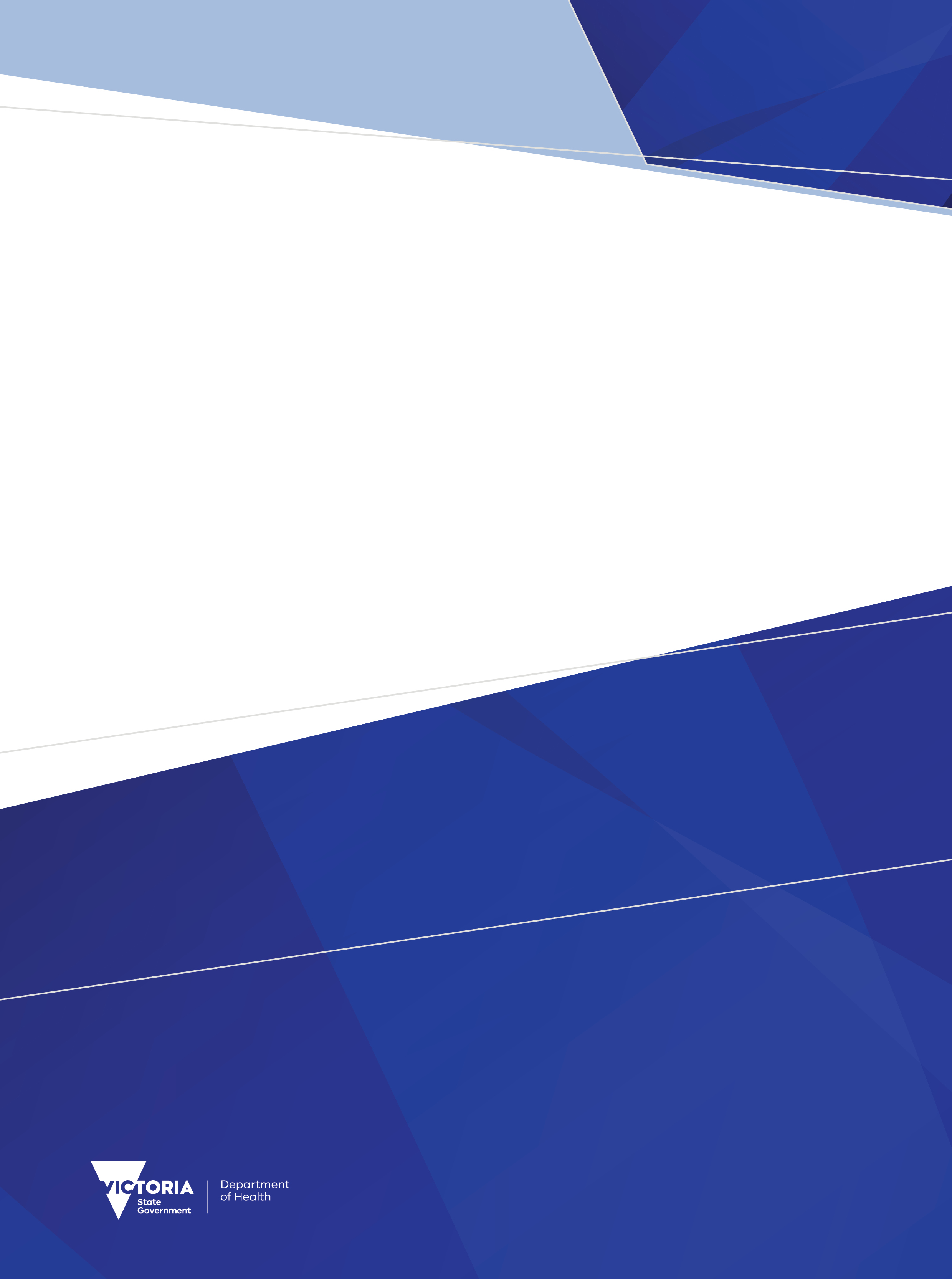 ContentsContents	3Executive Summary	6Introduction	9Orientation to symbols and highlighting in this document	10Summary of changes for the VPDC	11Proposals that are not proceeding for 1 July 2024	13End of financial year reporting – 30/6/2024	13Part 1: Annual changes to the VPDC for births on and from 1 July 2024	16Annual changes: Section 2 Concept and derived item definitions	16Hospital in the home (HITH)	16Separation	17Annual changes: Section 3 Data definitions	18Aneuploidy screening status (new)	18Aneuploidy screening type (new)	19Aneuploidy screening result (new)	20Aneuploidy screening result – high risk condition (new)	21Maternal alcohol volume intake at less than 20 weeks	23Maternal alcohol volume intake at 20 or more weeks	24Maternal smoking at less than 20 weeks	25Maternal tobacco smoking after at more than or equal to 20 weeks of pregnancy	26Maternal tobacco smoking in the first 20 weeks of pregnancy (new)	28Number of standard drinks consumed when drinking alcohol at 20 or more weeks of pregnancy (new)	29Number of standard drinks consumed when drinking alcohol in the first 20 weeks of pregnancy (new)	31Reason for transfer out – baby	33Reason for transfer out – mother	35Resuscitation method – mechanical	37Separation date – baby	39Separation date – mother	41Separation status – baby	43Separation status – mother	45Transfer destination – baby	46Transfer destination – mother	47Vaping at 20 or more weeks of pregnancy (new)	48Vaping in the first 20 weeks of pregnancy (new)	49Version identifier	50Annual changes: Section 4 Business rules	51### Aneuploidy screening – conditionally mandatory data items	51Date of birth – baby and Version identifier valid combinations [‘Warning’ error]	51Mandatory to report data items	51Maternal alcohol use at less than 20 weeks, Maternal alcohol use at 20 or more weeks, Maternal alcohol volume intake at less than 20 weeks, Maternal alcohol volume intake at 20 weeks or more valid combinations	54### Maternal alcohol use at less than 20 weeks, Maternal alcohol use at 20 or more weeks, Number of standard drinks consumed when drinking alcohol at 20 or more weeks of pregnancy, Number of standard drinks consumed when drinking alcohol in the first 20 weeks of pregnancy valid combinations	54Separation status – baby, Reason for transfer out – baby and Transfer destination – baby conditionally mandatory data items	55Separation status – mother, Reason for transfer out – mother and Transfer destination – mother conditionally mandatory data items	55Time to established respiration and Resuscitation method – mechanical valid combinations	56Annual changes: Section 5 Compilation and submission	57Data submission timelines	57Table of Episode record data elements	58Part 2: Continuous improvement changes for the VPDC – effective immediately for 2023-24 births	67Continuous improvement changes: Section 2 Concept and derived item definitions	67Congenital anomalies	67Diabetes mellitus	70Continuous improvement changes: Section 3 Data definitions	72Hypertensive disorder during pregnancy	72Procedure – ACHI code	77Continuous improvement changes: Section 4 Business rules	78Admission to special care nursery (SCN) / neonatal intensive care unit (NICU) – baby, Setting of birth – actual and Hospital code (agency identifier) valid combinations	78Analgesia for labour – indicator and Labour type valid combinations	80Deceased mother conditionally mandatory data items	81Diabetes mellitus during pregnancy – type, Events of labour and birth – ICD-10-AM code, Indication for induction (main reason) – ICD-10-AM code, Indications for induction (other) – ICD-10-AM code, Indication for operative delivery (main reason) – ICD-10-AM code, Indications for operative delivery (other) – ICD-10-AM code, Maternal medical conditions – ICD-10-AM code, Obstetric complications – ICD-10-AM code and Postpartum complications – ICD-10-AM code valid combinations	82Estimated gestational age – in scope validation	86Fetal monitoring in labour and Labour type valid combinations	87Fetal monitoring prior to birth – not in labour and Labour type valid combinations	87Hypertensive disorder during pregnancy, Events of labour and birth – ICD-10-AM code, Indication for induction (main reason) – ICD-10-AM code, Indications for induction (other) – ICD-10-AM code, Indication for operative delivery (main reason) – ICD-10-AM code, Indications for operative delivery (other) – ICD-10-AM code, Maternal medical conditions – ICD-10-AM code, Obstetric complication – ICD-10-AM code, Postpartum complications – ICD-10-AM code valid combinations	88Labour type and Analgesia for labour – indicator conditionally mandatory data item	89Mandatory to report data items	89Method of birth, Indication for operative delivery (main reason) – ICD-10-AM code, Indications for operative delivery (other) – ICD-10-AM code and Indications for operative delivery (other) – free text code valid combinations	90Scope ‘Stillborn’	90Executive SummaryPart 1 of this document sets out changes arising from the annual review of the Victorian Perinatal Data Collection (VPDC), which will apply for births on and from 1 July 2024:Amendments to existing data definitions (Section 2, VPDC manual):Hospital in the home (HITH)SeparationNew data elements (Section 3, VPDC manual):Aneuploidy screening status (new)Aneuploidy screening type (new)Aneuploidy screening result (new)Aneuploidy screening result – high risk condition (new)Maternal tobacco smoking in the first 20 weeks of pregnancy (new)Number of standard drinks consumed when drinking alcohol at 20 or more weeks of pregnancy (new)Number of standard drinks consumed when drinking alcohol in the first 20 weeks of pregnancy (new)Vaping at 20 or more weeks of pregnancy (new)Vaping in the first 20 weeks of pregnancy (new)Deleted data elements (Section 3, VPDC manual) which are not to be reported:Maternal alcohol volume intake at less than 20 weeksMaternal alcohol volume intake at 20 or more weeksMaternal smoking at less than 20 weeksAmendments to existing data elements (Section 3, VPDC manual):Maternal tobacco smoking after at more than or equal to 20 weeks of pregnancyReason for transfer out – babyReason for transfer out – motherResuscitation method – mechanicalSeparation date – babySeparation date – motherSeparation status – babySeparation status – motherTransfer destination – baby Transfer destination – mother Version identifierNew business rules/validations (Section 4, VPDC manual):Aneuploidy screening – conditionally mandatory data itemsMaternal alcohol use at less than 20 weeks, Maternal alcohol use at 20 or more weeks, Number of standard drinks consumed when drinking alcohol at 20 or more weeks of pregnancy, Number of standard drinks consumed when drinking alcohol in the first 20 weeks of pregnancy valid combinationsDeleted business rules/validations (Section 4, VPDC manual):Maternal alcohol use at less than 20 weeks, Maternal alcohol use at 20 or more weeks, Maternal alcohol volume intake at less than 20 weeks, Maternal alcohol volume intake at 20 weeks or more valid combinationsAmendments to existing business rules/validations (Section 4, VPDC manual):Date of birth – baby and Version identifier valid combinations [‘Warning’ error]Mandatory to report data itemsSeparation status – baby, Reason for transfer out – baby and Transfer destination – baby conditionally mandatory data itemsSeparation status – mother, Reason for transfer out – mother and Transfer destination – mother conditionally mandatory data itemsTime to established respiration and Resuscitation method – mechanical valid combinationsAmendments to VPDC submission file structure and internet browser update (Section 5, VPDC manual)Data submission timelinesTable of Episode record data elementsPart 2 of this document sets out changes arising from continuous improvement work on the Victorian Perinatal Data Collection (VPDC). These changes are applicable for 2023-24 births.These changes are notified here for the information of health services and software vendors, and for transparency: some changes correct documentation errors and are already in the 2023-24 VPDC manual; a few amend business rules in response to feedback from health services. Updates to existing business rules/validations will be implemented shortly for submission file processing and will be applied to all subsequent data submissions for 2023-24 births. Software vendors should note these 2023-24 changes, but there is no need to amend the VPDC extract for submission files for 2023-24. Vendors should however incorporate these 2023-24 changes in updates to health service software to accommodate annual changes effective 1 July 2024.Amendments to existing data definition (Section 2, 2023-24 VPDC manual):Congenital anomaliesDiabetes mellitusAmendments to existing data elements (Section 3, 2023-24 VPDC manual):Hypertensive disorder during pregnancyProcedure – ACHI code – fetal pillowDeleted business rules/validations (Section 4, 2023-24 VPDC manual):Labour type and Analgesia for labour – indicator conditionally mandatory data itemScope ‘Stillborn’Amendments to existing business rules/validations (Section 4, 2023-24 VPDC manual):Admission to special care nursery (SCN) / neonatal intensive care unit (NICU) – baby, Setting of birth – actual and Hospital code (agency identifier) valid combinationsAnalgesia for labour – indicator and Labour type valid combinationsDeceased mother conditionally mandatory data itemsDiabetes mellitus during pregnancy – type, Events of labour and birth – ICD-10-AM code, Indication for induction (main reason) – ICD-10-AM code, Indications for induction (other) – ICD-10-AM code, Indication for operative delivery (main reason) – ICD-10-AM code, Indications for operative delivery (other) – ICD-10-AM code, Maternal medical conditions – ICD-10-AM code, Obstetric complications – ICD-10-AM code and Postpartum complications – ICD-10-AM code valid combinationsEstimated gestational age – in scope validationFetal monitoring in labour and Labour type valid combinationsFetal monitoring prior to birth – not in labour and Labour type valid combinationsHypertensive disorder during pregnancy, Events of labour and birth – ICD-10-AM code, Indication for induction (main reason) – ICD-10-AM code, Indications for induction (other) – ICD-10-AM code, Indication for operative delivery (main reason) – ICD-10-AM code, Indications for operative delivery (other) – ICD-10-AM code, Maternal medical conditions – ICD-10-AM code, Obstetric complication – ICD-10-AM code, Postpartum complications – ICD-10-AM code valid combinationsMandatory to report data itemsMethod of birth, Indication for operative delivery (main reason) – ICD-10-AM code, Indications for operative delivery (other) – ICD-10-AM code and Indications for operative delivery (other) – free text code valid combinationsIntroductionAnnual review of the Victorian Perinatal Data Collection (VPDC) – changes effective 1 July 2024:Each year the Department of Health (the department) reviews the Victorian Perinatal Data Collection (VPDC) on behalf of the Consultative Council on Obstetric and Paediatric Mortality and Morbidity (CCOPMM). This review seeks to ensure that the VPDC supports the CCOPMM’s objectives and the department’s planning, policy development and state and national reporting obligations, and incorporates relevant feedback from data providers.Proposals for changes to the VPDC for 1 July 2024 were invited from stakeholders in July 2023. Those Proposals were reviewed by the CCOPMM, which prioritised proposals to be distributed for feedback from health services, software vendors, and stakeholders in Safer Care Victoria and the department. Feedback was considered by CCOPMM in deciding to alter or withdraw some proposals. Part 1 of this document sets out the changes CCOPMM decided will be made to the VPDC for births on and from 1 July 2024.All proposals received are listed in this document. Proposals not being implemented are noted on page 15 without further comment.Continuous improvement updates – applicable for 2023-24 birthsThrough ongoing review of the VPDC, and queries from health services, a number of updates to the VPDC manual have been identified, including some to business rules/validations. These updates are set out in Part 2 of this document, for the information of health services and software vendors. These changes are applicable for 2023-24 births. Updates to existing business rules/validations will be implemented shortly for submission file processing and will be applied to all subsequent data submissions for 2023-24 births. These updates do not alter the submission file structure for 2023-24. Software vendors should incorporate these changes with those to accommodate the 1 July 2024 annual changes.All revisions set out in this document are final and complete at the date of publication. Any further changes required during the year, for example to reference files such as the postcode locality file, business rules/validations, or supporting documentation, will be advised as they occur.An updated VPDC manual will be published in early 2024. Until then, the current VPDC manual v11.0 and this document should be referenced for updated business rules for the remainder of 
2023-24, and annual changes from 1 July 2024.Victorian health services must ensure their software can capture all necessary data, create a VPDC submission file in accordance with the revised specifications for 1 July 2024, and ensure reporting capability is achieved to maintain ongoing and timely compliance with reporting timeframes set out in the VPDC manual and comply with the Public Health and Wellbeing Act 2008 and Public Health and Wellbeing Regulations 2019.Submission of test files in 2024-25 file format is strongly recommended before submitting July 2024 data. Test files must include the filename extension ‘_TEST’ and be submitted to the NonProd MFT <https://prs2np-mft.prod.services/> as set out in section 5 of the VPDC manual. Please contact the HDSS HelpDesk <hdss.helpdesk@health.vic.gov.au> to arrange test file submission prior to July 2024.Orientation to symbols and highlighting in this documentNew data elements are marked as (new).Changes to existing entries are highlighted in green.Redundant values and definitions relating to existing entries are struck through.Comments relating only to the specifications document appear in [square brackets and italics].New business rules (validations) are marked ###.Data elements/Business rules/validations to be changed are marked *** when listed as part of a data item or below a business rule table.Changes appear in this document in two sections:Part 1: Annual changes – effective 1 July 2024.Part 2: Continuous improvement updates – applicable for 2023-24 births.In both parts, changes are listed under the relevant VPDC manual section headings, in alphabetical order of data item title.Summary of changes for the VPDCTable 1 Summary of annual changes to the VPDC for births on and from 1 July 2024 lists the changes arising from the annual review of the VPDC, for births on and from 1 July 2024: these are grouped by change themes. Details of changes are provided in Part 1 of this document, sequenced by the section of the VPDC manual to which they relate. Note that deleted data items are not to be included in submission files.Table 2 Summary of continuous improvement updates for the VPDC – applicable for 2023-24 births lists changes to the VPDC arising from VPDC continuous improvement processes, which are applicable for 2023-24 births. Details of changes are provided in Part 2 of this document, sequenced by the section of the 2023-24 VPDC manual in which they appear. Table 1. Summary of annual changes to the VPDC for births on and from 1 July 2024Proposals that are not proceeding for 1 July 2024The CCOPMM determined that the following proposals will not be implemented:Add new data item: Dental referralAdd new data item: Electronic cigarette usage frequency in pregnancyAdd new data item: Indication for induction or elective caesarean if birth is less than 39 weeks gestationAdd new data item: Oral health assessmentAmend existing data item: Revise smoking variable – alternative quantity option to accommodate non-cigarette smoking.Amend existing data item: Revise smoking variable to extend ‘smoking’ to include nicotine use and vaping/e-cigarette use (i.e., remove specificity of “tobacco”)Amend existing data item: Sex – baby – amend descriptor for code 3 “Indeterminate” to “Another term” to align with AIHW/Meteor/other acute data collections. Amend existing data item: Time to established respiration – amend data element to include a supplementary code for liveborns that do not establish spontaneous respirations and are not intubated or ventilated. Amend existing concept item: Antenatal care visit (VPDC manual Section 2 – Concept and derived item definitions) – amend by adding telehealthEnd of financial year reporting – 30/6/2024Data submissions must include all relevant data elements and code sets valid as at the Date of birth – baby reported in the record:Date of birth – baby is prior to 1/7/2024 – report all data elements in 2023-24 formatDate of birth – baby is on or after 1/7/2024 – report all data elements in 2024-25 formatA single submission file must contain records of a single format, in which the Version identifier in each episode record is consistent with the Version identifier in the Header record.This is described under File structure specifications in Section 5 of the VPDC manual, accessible at the VPDC website < https://www.health.vic.gov.au/quality-safety-service/victorian-perinatal-data-collection>. An updated list of all data items in the submission file sequence applicable from 1/7/2024 is included in this specifications document.Table 2. Summary of continuous improvement updates for the VPDC – applicable for 2023-24 birthsPart 1: Annual changes to the VPDC for births on and from 1 July 2024Annual changes: Section 2 Concept and derived item definitionsAnnual changes: Section 3 Data definitions Aneuploidy screening status (new)SpecificationAdministrationAneuploidy screening type (new)SpecificationAdministrationAneuploidy screening result (new)SpecificationAdministrationAneuploidy screening result – high risk condition (new)SpecificationAdministrationMaternal alcohol volume intake at less than 20 weeks SpecificationAdministrationMaternal alcohol volume intake at 20 or more weeks SpecificationAdministrationMaternal smoking at less than 20 weeksSpecificationAdministrationMaternal tobacco smoking after at more than or equal to 20 weeks of pregnancySpecificationAdministrationMaternal tobacco smoking in the first 20 weeks of pregnancy (new)SpecificationAdministrationNumber of standard drinks consumed when drinking alcohol at 20 or more weeks of pregnancy (new)SpecificationAdministrationNumber of standard drinks consumed when drinking alcohol in the first 20 weeks of pregnancy (new)SpecificationAdministrationReason for transfer out – babySpecificationAdministrationReason for transfer out – mother SpecificationAdministrationResuscitation method – mechanicalSpecificationAdministrationSeparation date – babySpecificationAdministrationSeparation date – motherSpecificationAdministrationSeparation status – babySpecificationAdministrationSeparation status – motherSpecificationAdministrationTransfer destination – babySpecificationAdministrationTransfer destination – motherSpecificationAdministrationVaping at 20 or more weeks of pregnancy (new)SpecificationAdministrationVaping in the first 20 weeks of pregnancy (new)SpecificationAdministrationVersion identifierSpecificationAdministrationAnnual changes: Section 4 Business rules### Aneuploidy screening – conditionally mandatory data items Date of birth – baby and Version identifier valid combinations [‘Warning’ error]That is, all Birth records in a single Submission file must have the same Version identifier as appears in the Header record, and each Birth record must report the Version identifier valid for the Date of birth – baby reported in that Birth record.Mandatory to report data itemsA valid value must be reported for the following data items. The value must not be a code for the descriptor ‘Not stated/Inadequately described’, as available for some of these items. Admission to high dependency unit (HDU) / intensive care unit (ICU) – motherAdmitted patient election status – motherAneuploidy screening status (new)Antenatal corticosteroid exposureAntenatal mental health risk screening statusApgar score at one minuteApgar score at five minutesArtificial reproductive technology – indicatorBirth orderBirth pluralityBirth presentationBirth statusBirth weightBlood loss (ml)Blood product transfusion – motherCollection identifierCongenital anomalies – indicatorCord complicationsCountry of birthCOVID vaccination statusDate of admission – motherDate of birth – babyDate of birth – motherDate of onset of labourDate of onset of second stage of labourDate of rupture of membranesDiabetes mellitus during pregnancy – typeDiscipline of antenatal care providerDiscipline of lead intra-partum care providerEdinburgh Postnatal Depression Scale scoreEpisiotomy – indicatorEpisode identifierEstimated date of confinementEstimated gestational ageFamily violence screening statusFirst given name – motherGestational age at first antenatal visitGravidityHeight – self-reported – motherHepatitis B antenatal screening – motherHIV antenatal screening – mother Hospital code (agency identifier)Hypertensive disorder during pregnancy – typeIndigenous status – babyIndigenous status – motherInfluenza vaccination statusLabour typeMarital statusMaternal alcohol use at less than 20 weeksMaternal alcohol use at 20 or more weeksMaternal tobacco smoking in the first 20 weeks of pregnancy (new)Maternal tobacco smoking after at more than or equal to 20 weeks of pregnancy (previously labelled Maternal smoking < 20 weeks)Maternal smoking ≥ 20 weeksMaternity model of care – antenatalMaternity model of care – at onset of labour or non-labour caesarean sectionMethod of birthNumber of antenatal care visitsParityPatient identifier – motherPerineal laceration – indicatorPertussis (whooping cough) vaccination statusPresence or history of mental health condition – indicatorProphylactic oxytocin in third stageResidential localityResidential postcodeResidential road name – motherResidential road number – motherResidential road suffix code – motherResidential road type – mother Resuscitation method – drugsResuscitation method – mechanicalSeparation date – motherSeparation status – motherSetting of birth – actualSetting of birth – intendedSex – babySpoken English proficiencySurname / family name – motherSyphilis antenatal screening – motherTime of birthTime of onset of labourTime of onset of second stage of labourTime of rupture of membranesTime to established respiration (TER)Total number of previous abortions – inducedTotal number of previous abortions – spontaneousTotal number of previous caesareansTotal number of previous ectopic pregnanciesTotal number of previous live birthsTotal number of previous neonatal deathsTotal number of previous stillbirths (fetal deaths)Total number of previous unknown outcomes of pregnancyTransaction type flagVaping in the first 20 weeks of pregnancy (new)Vaping at 20 or more weeks of pregnancy (new)Version identifierWeight – self-reported – motherMaternal alcohol use at less than 20 weeks, Maternal alcohol use at 20 or more weeks, Maternal alcohol volume intake at less than 20 weeks, Maternal alcohol volume intake at 20 weeks or more valid combinations### Maternal alcohol use at less than 20 weeks, Maternal alcohol use at 20 or more weeks, Number of standard drinks consumed when drinking alcohol at 20 or more weeks of pregnancy, Number of standard drinks consumed when drinking alcohol in the first 20 weeks of pregnancy valid combinationsSeparation status – baby, Reason for transfer out – baby and Transfer destination – baby conditionally mandatory data itemsSeparation status – mother, Reason for transfer out – mother and Transfer destination – mother conditionally mandatory data itemsTime to established respiration and Resuscitation method – mechanical valid combinationsAnnual changes: Section 5 Compilation and submissionData submission timelinesThe Public Health and Wellbeing Regulations 2019 require VPDC data to be reported within 30 days of the birth. This includes correction of any rejections caused by non-compliance with business rules/validations.Where mother and/or baby remain in hospital at the submission deadline, report all data items known at the time of submission, and resubmit the Episode record when the episode ends, and data are complete.Exceptions to reporting timelines are only permissible when negotiated on a case by case basis.The minimum frequency for reporting is one submission file to report the births for an entire calendar month. Most health services report births for a shorter period, often weekly. Births can be reported individually if that suits the health service.More than one submission file can be lodged in a day.Health services with high birth counts will benefit from more frequent submissions so the volume of data in each submission file, and the prompt correction of any rejections in that file, is more manageable.Experience has shown that review, correction and resubmission of errors is easiest close to the clinical event. The table below sets out the timeframes for reporting a single submission file for each calendar month, and represents the latest date for submission of data for that period:Table of Episode record data elementsNote: where Data item name listed is ‘Deleted field’, do not include a value in the submission file.Part 2: Continuous improvement changes for the VPDC – effective immediately for 2023-24 birthsContinuous improvement changes: Section 2 Concept and derived item definitions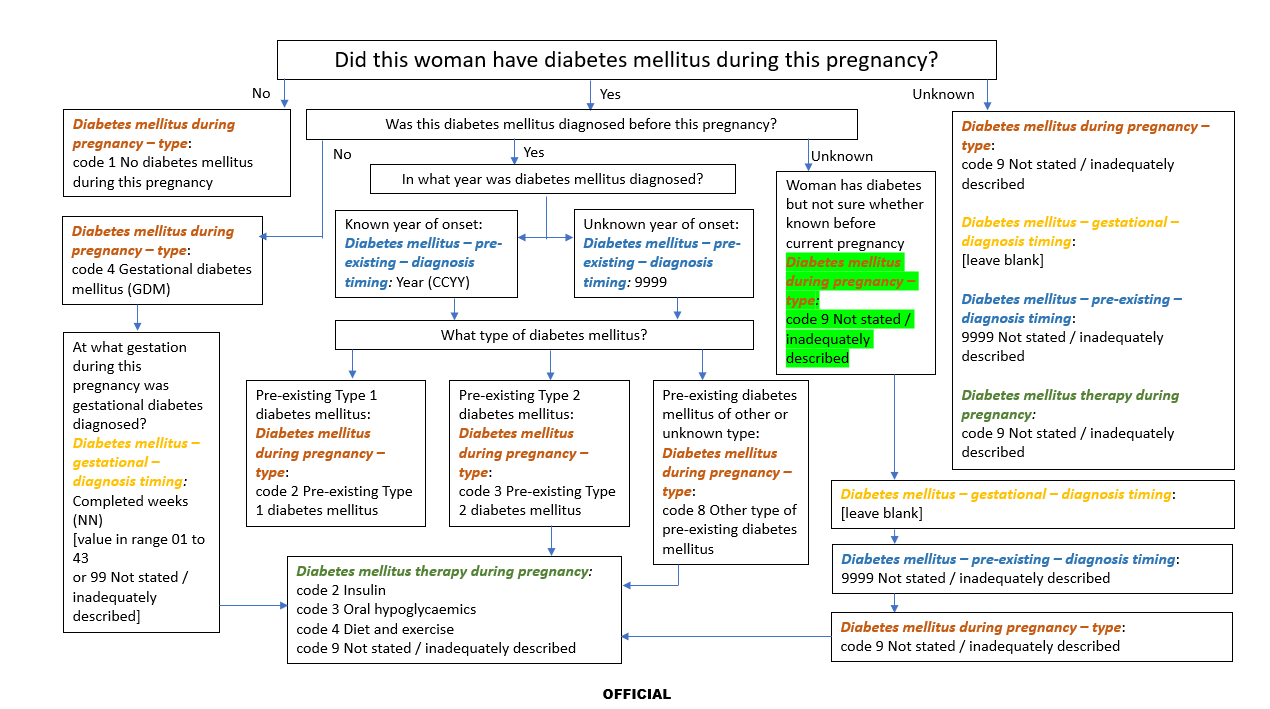 Continuous improvement changes: Section 3 Data definitionsHypertensive disorder during pregnancySpecificationAdministrationProcedure – ACHI codeSpecification[No other change to the entry for this data item.]To obtain an updated copy of the 12th edition ICD-10-AM/ACHI code set including VPDC-created codes, please email the HDSS HelpDesk at hdss.helpdesk@health.vic.gov.au. Continuous improvement changes: Section 4 Business rules Admission to special care nursery (SCN) / neonatal intensive care unit (NICU) – baby, Setting of birth – actual and Hospital code (agency identifier) valid combinationsCampuses with a SCN and/or NICUAnalgesia for labour – indicator and Labour type valid combinationsDeceased mother conditionally mandatory data itemsDiabetes mellitus during pregnancy – type, Events of labour and birth – ICD-10-AM code, Indication for induction (main reason) – ICD-10-AM code, Indications for induction (other) – ICD-10-AM code, Indication for operative delivery (main reason) – ICD-10-AM code, Indications for operative delivery (other) – ICD-10-AM code, Maternal medical conditions – ICD-10-AM code, Obstetric complications – ICD-10-AM code and Postpartum complications – ICD-10-AM code valid combinations(business rule continues on next page)(business rule continues on next page)Estimated gestational age – in scope validationFetal monitoring in labour and Labour type valid combinationsFetal monitoring prior to birth – not in labour and Labour type valid combinationsHypertensive disorder during pregnancy, Events of labour and birth – ICD-10-AM code, Indication for induction (main reason) – ICD-10-AM code, Indications for induction (other) – ICD-10-AM code, Indication for operative delivery (main reason) – ICD-10-AM code, Indications for operative delivery (other) – ICD-10-AM code, Maternal medical conditions – ICD-10-AM code, Obstetric complication – ICD-10-AM code, Postpartum complications – ICD-10-AM code valid combinations[This change allows reporting of hypertensive disorders in the Postpartum complications – ICD-10-AM code (only) along with code 8 No hypertensive disorder during this pregnancy in data item ‘Hypertensive disorder during pregnancy’.]Labour type and Analgesia for labour – indicator conditionally mandatory data item[Business rule removed as it duplicates another business rule.]Mandatory to report data items[A valid value must be reported for the data items listed. The value must not be a code for the descriptor ‘Not stated/Inadequately described’, as available for some of these items.]Add to listed items:Spoken English proficiencyMethod of birth, Indication for operative delivery (main reason) – ICD-10-AM code, Indications for operative delivery (other) – ICD-10-AM code and Indications for operative delivery (other) – free text code valid combinationsScope ‘Stillborn’[Business rule removed as it duplicates another business rule.]Specifications for revisions to the Victorian Perinatal Data Collection (VPDC) for 1 July 2024Includes continuous improvement updates effective immediately for 2023-24 birthsDecember 2023OFFICIALTo receive this document in another format, email HDSS help desk <HDSS.helpdesk@health.vic.gov.au>.Authorised and published by the Victorian Government, 1 Treasury Place, Melbourne.© State of Victoria, Australia, Department of Health, December 2023.Available at the VPDC website < https://www.health.vic.gov.au/quality-safety-service/victorian-perinatal-data-collection >New / amend / delete data item / business ruleData item/business rule title 
(grouped by theme of proposed change)VPDC manual section changedVPDC manual section changedVPDC manual section changedVPDC manual section changedNew / amend / delete data item / business ruleData item/business rule title 
(grouped by theme of proposed change)2345Hospital in the home (HITH)/Length of stay – suite of changesHospital in the home (HITH)/Length of stay – suite of changesHospital in the home (HITH)/Length of stay – suite of changesHospital in the home (HITH)/Length of stay – suite of changesHospital in the home (HITH)/Length of stay – suite of changesAmendHospital in the home (HITH)XAmendSeparationXAmendReason for transfer out – babyXAmendReason for transfer out – motherXAmendSeparation date – babyXAmendSeparation date – motherXAmendSeparation status – babyXAmendSeparation status – motherXAmendTransfer destination – baby XAmendTransfer destination – mother XAmendSeparation status – baby, Reason for transfer out – baby and Transfer destination – baby conditionally mandatory data itemsXAmendSeparation status – mother, Reason for transfer out – mother and Transfer destination – mother conditionally mandatory data itemsXAneuploidy screening – suite of changesNewAneuploidy screening status (new)XNewAneuploidy screening type (new)XNewAneuploidy screening result (new)XNewAneuploidy screening result – high risk condition (new)XNewAneuploidy screening – conditionally mandatory data itemsXMaternal alcohol intake during pregnancy – suite of changesMaternal alcohol intake during pregnancy – suite of changesMaternal alcohol intake during pregnancy – suite of changesMaternal alcohol intake during pregnancy – suite of changesMaternal alcohol intake during pregnancy – suite of changesDeleteMaternal alcohol volume intake at less than 20 weeksXDeleteMaternal alcohol volume intake at 20 or more weeksXNewNumber of standard drinks consumed when drinking alcohol at 20 or more weeks of pregnancy (new)XNewNumber of standard drinks consumed when drinking alcohol in the first 20 weeks of pregnancy (new)XDeleteMaternal alcohol use at less than 20 weeks, Maternal alcohol use at 20 or more weeks, Maternal alcohol volume intake at less than 20 weeks, Maternal alcohol volume intake at 20 weeks or more valid combinationsXNewMaternal alcohol use at less than 20 weeks, Maternal alcohol use at 20 weeks or more, Number of standard drinks consumed when drinking alcohol in the first 20 weeks of pregnancy, Number of standard drinks consumed when drinking alcohol at 20 or more weeks of pregnancy valid combinationsXMaternal tobacco smoking during pregnancy – suite of changesMaternal tobacco smoking during pregnancy – suite of changesMaternal tobacco smoking during pregnancy – suite of changesMaternal tobacco smoking during pregnancy – suite of changesMaternal tobacco smoking during pregnancy – suite of changesDeleteMaternal smoking at less than 20 weeksXNewMaternal tobacco smoking in the first 20 weeks of pregnancy (new)XAmendMaternal tobacco smoking after at more than or equal to 20 weeks of pregnancyXVaping during pregnancy – suite of changesVaping during pregnancy – suite of changesVaping during pregnancy – suite of changesVaping during pregnancy – suite of changesVaping during pregnancy – suite of changesNewVaping in the first 20 weeks of pregnancy (new)XNewVaping at 20 or more weeks of pregnancy (new)XOther annual changesOther annual changesOther annual changesOther annual changesOther annual changesAmendResuscitation method – mechanicalXAmendTime to established respiration and Resuscitation method – mechanical valid combinationsXAmendVersion identifierXAmendDate of birth – baby and Version identifier valid combinations [‘Warning’ error]XAmendMandatory to report data itemsXAmendData submission timelinesXAmendTable of Episode record data elementsXAmend / delete existingData item/business rule titleVPDC manual section changedVPDC manual section changedVPDC manual section changedVPDC manual section changedAmend / delete existingData item/business rule title2345AmendCongenital anomaliesXAmendDiabetes mellitusXAmendHypertensive disorder during pregnancyXAmendProcedure – ACHI code – fetal pillowXAmendAdmission to special care nursery (SCN) / neonatal intensive care unit (NICU) – baby, Setting of birth – actual and Hospital code (agency identifier) valid combinationsXAmendAnalgesia for labour – indicator and Labour type valid combinationsXAmendDeceased mother conditionally mandatory data itemsXAmendDiabetes mellitus during pregnancy – type, Events of labour and birth – ICD-10-AM code, Indication for induction (main reason) – ICD-10-AM code, Indications for induction (other) – ICD-10-AM code, Indication for operative delivery (main reason) – ICD-10-AM code, Indications for operative delivery (other) – ICD-10-AM code, Maternal medical conditions – ICD-10-AM code, Obstetric complications – ICD-10-AM code and Postpartum complications – ICD-10-AM code valid combinationsXAmendEstimated gestational age – in scope validationXAmendFetal monitoring in labour and Labour type valid combinationsXAmendFetal monitoring prior to birth – not in labour and Labour type valid combinationsXAmendHypertensive disorder during pregnancy, Events of labour and birth – ICD-10-AM code, Indication for induction (main reason) – ICD-10-AM code, Indications for induction (other) – ICD-10-AM code, Indication for operative delivery (main reason) – ICD-10-AM code, Indications for operative delivery (other) – ICD-10-AM code, Maternal medical conditions – ICD-10-AM code, Obstetric complication – ICD-10-AM code, Postpartum complications – ICD-10-AM code valid combinationsXDeleteLabour type and Analgesia for labour – indicator conditionally mandatory data itemXAmendMandatory to report data itemsXAmendMethod of birth, Indication for operative delivery (main reason) – ICD-10-AM code, Indications for operative delivery (other) – ICD-10-AM code and Indications for operative delivery (other) – free text code valid combinationsXDeleteScope ‘Stillborn’XHospital in the home (HITH)Hospital in the home (HITH)Definition/guide for useHospital in the Home (HITH) is the provision of admitted-level care in the patient’s home or other suitable location as a substitute for care in a ward-based setting during a hospital admission.That is, HITH is an alternative to an in-hospital stay. Patients receiving care in HITH are hospital inpatients, and remain under the care of their hospital doctor. Care may be provided by nurses, doctors, or allied health professionals, and additional home supports arranged as required.Patients can be offered care in HITH as an option if the care they need can be delivered safely in their home or other place of residence. Participation is voluntary and is without additional charge to the patient.Place of residence may be permanent or temporary, and includes residential facilities such as nursing homes, hostels or other forms of supported accommodation. Medi-hotels are excluded.Criteria for inclusion as HITH include but are not limited to:without hospital-in-the-home care being available patients would be accommodated in the hospital;the treatment forms all or part of an episode of care for an admitted patient;the hospital medical record is maintained for the patient;there is adequate provision for crisis care.The admitted stay might be a combination of ward-based and HITH care or replace care provided in the ward-based setting completely.Public hospitals should provide HITH services in line with the Victorian HITH guidelines < https://www.health.vic.gov.au/patient-care/hospital-in-the-home > Movement between ward and HITH accommodation is equivalent to moving between wards in a hospital setting, and is reported within the same admitted episode.Hospital in the home (HITH) services provide care in the home that would otherwise need to be delivered within a hospital as an admitted patient. HITH often provides an alternative to admission to a hospital or an opportunity for earlier relocation to the home than would otherwise be possible.HITH suitability and assessment criteria are documented in the HITH guidelines available at the Hospital in the Home webpage <https://www.health.vic.gov.au/patient-care/hospital-in-the-home> References: AIHW <https://meteor.aihw.gov.au/content/327308> , <https://meteor.aihw.gov.au/content/756062> ; VAED manual 2023-24, Section 2 < https://www.health.vic.gov.au/publications/victorian-admitted-episodes-dataset-vaed-manual-2023-2024> Related data items (Section 3):***Reason for transfer out – baby; ***Reason for transfer out – mother; ***Separation status – baby; ***Separation status – mother; ***Transfer destination – baby; ***Transfer destination – mother SeparationSeparationDefinition/guide for useSeparation is the process by which an episode of care for an admitted patient ceases. A separation may be formal or statistical.Formal separation:The administrative process by which a hospital records the cessation of treatment and/or care and/or accommodation of a patient.Statistical separation:The administrative process by which a hospital records the cessation of an episode of care for a patient within the one hospital stay (a change of Care Type e.g., from acute to rehabilitation).Related data items (Section 3):***Separation date – baby; ***Separation date – mother; ***Separation status – baby; ***Separation status – motherDefinitionWhether aneuploidy screening was offered to the female during this pregnancy.Whether aneuploidy screening was offered to the female during this pregnancy.Whether aneuploidy screening was offered to the female during this pregnancy.Representation classCodeData typeNumberFormatNField size1LocationEpisode recordPosition174Permissible valuesCode	Descriptor1	Ordered2	Declined3	Not offered9	Not stated / inadequately describedCode	Descriptor1	Ordered2	Declined3	Not offered9	Not stated / inadequately describedCode	Descriptor1	Ordered2	Declined3	Not offered9	Not stated / inadequately describedReporting guideReport whether aneuploidy screening was offered to the female during this pregnancy, and if so, whether it was declined. Report code 1 Ordered or code 2 Declined irrespective of the antenatal care provider that offered the aneuploidy screening (eg General Practitioner prior to referral to hospital for antenatal clinics).Report code 2 Declined only if aneuploidy screening was offered and declined. Only report one code. Report whether aneuploidy screening was offered to the female during this pregnancy, and if so, whether it was declined. Report code 1 Ordered or code 2 Declined irrespective of the antenatal care provider that offered the aneuploidy screening (eg General Practitioner prior to referral to hospital for antenatal clinics).Report code 2 Declined only if aneuploidy screening was offered and declined. Only report one code. Report whether aneuploidy screening was offered to the female during this pregnancy, and if so, whether it was declined. Report code 1 Ordered or code 2 Declined irrespective of the antenatal care provider that offered the aneuploidy screening (eg General Practitioner prior to referral to hospital for antenatal clinics).Report code 2 Declined only if aneuploidy screening was offered and declined. Only report one code. Reported byAll Victorian hospitals where a birth has occurred and homebirth practitionersAll Victorian hospitals where a birth has occurred and homebirth practitionersAll Victorian hospitals where a birth has occurred and homebirth practitionersReported forAll birth episodesAll birth episodesAll birth episodesRelated concepts (Section 2):None specifiedRelated data items (this section):Aneuploidy screening type; Aneuploidy screening result; Aneuploidy screening result – high risk conditionRelated business rules (Section 4):###Aneuploidy screening – conditionally mandatory data item; ***Mandatory to report data itemsPrincipal data usersConsultative Council on Obstetric and Paediatric Mortality and MorbidityConsultative Council on Obstetric and Paediatric Mortality and MorbidityConsultative Council on Obstetric and Paediatric Mortality and MorbidityDefinition sourceDHVersion1. July 2024Codeset sourceDHCollection start dateJuly 2024DefinitionType of aneuploidy screening ordered during this pregnancyType of aneuploidy screening ordered during this pregnancyType of aneuploidy screening ordered during this pregnancyRepresentation classCodeData typeNumberFormatNField size1LocationEpisode recordPosition175Permissible valuesCode	Descriptor1	NIPT2	First trimester combined screening3	Second trimester maternal serum screening4	Other aneuploidy screening 9	Not stated / inadequately describedCode	Descriptor1	NIPT2	First trimester combined screening3	Second trimester maternal serum screening4	Other aneuploidy screening 9	Not stated / inadequately describedCode	Descriptor1	NIPT2	First trimester combined screening3	Second trimester maternal serum screening4	Other aneuploidy screening 9	Not stated / inadequately describedReporting guideIf more than one type of aneuploidy screening was used during this pregnancy, report the first type of screening test used (chronologically).Code 1		NIPT
Non-invasive prenatal testing, cell-free DNA based prenatal screeningCode 2		First trimester combined screening 
Nuchal translucency measurement and maternal serum PaPP-A and bHCG measurementsCode 3		Second trimester maternal serum screening
Maternal serum screening including estriol, HCG, alpha-fetoprotein +/- inhibin AIf more than one type of aneuploidy screening was used during this pregnancy, report the first type of screening test used (chronologically).Code 1		NIPT
Non-invasive prenatal testing, cell-free DNA based prenatal screeningCode 2		First trimester combined screening 
Nuchal translucency measurement and maternal serum PaPP-A and bHCG measurementsCode 3		Second trimester maternal serum screening
Maternal serum screening including estriol, HCG, alpha-fetoprotein +/- inhibin AIf more than one type of aneuploidy screening was used during this pregnancy, report the first type of screening test used (chronologically).Code 1		NIPT
Non-invasive prenatal testing, cell-free DNA based prenatal screeningCode 2		First trimester combined screening 
Nuchal translucency measurement and maternal serum PaPP-A and bHCG measurementsCode 3		Second trimester maternal serum screening
Maternal serum screening including estriol, HCG, alpha-fetoprotein +/- inhibin AReported byAll Victorian hospitals where a birth has occurred and homebirth practitionersAll Victorian hospitals where a birth has occurred and homebirth practitionersAll Victorian hospitals where a birth has occurred and homebirth practitionersReported forBirth episodes where Aneuploidy screening status was 1 OrderedBirth episodes where Aneuploidy screening status was 1 OrderedBirth episodes where Aneuploidy screening status was 1 OrderedRelated concepts (Section 2):None specifiedRelated data items (this section):Aneuploidy screening status; Aneuploidy screening result; Aneuploidy screening result – high risk conditionRelated business rules (Section 4):###Aneuploidy screening – conditionally mandatory data itemPrincipal data usersConsultative Council on Obstetric and Paediatric Mortality and MorbidityConsultative Council on Obstetric and Paediatric Mortality and MorbidityConsultative Council on Obstetric and Paediatric Mortality and MorbidityDefinition sourceDHVersion1. July 2024Codeset sourceDHCollection start dateJuly 2024DefinitionResult of the Aneuploidy screening test conducted during this pregnancyResult of the Aneuploidy screening test conducted during this pregnancyResult of the Aneuploidy screening test conducted during this pregnancyRepresentation classCodeData typeNumberFormatNField size1LocationEpisode recordPosition176Permissible valuesCode	Descriptor1	Low risk2	High risk3	Not reportable / failed NIPT4	Ordered but results unavailable / unknown9	Not stated / inadequately describedCode	Descriptor1	Low risk2	High risk3	Not reportable / failed NIPT4	Ordered but results unavailable / unknown9	Not stated / inadequately describedCode	Descriptor1	Low risk2	High risk3	Not reportable / failed NIPT4	Ordered but results unavailable / unknown9	Not stated / inadequately describedReporting guideCode 3 	Not reportable / failed NIPT
Where an NIPT result is “No call”, “No result”, “Failed NIPT”Code 3 	Not reportable / failed NIPT
Where an NIPT result is “No call”, “No result”, “Failed NIPT”Code 3 	Not reportable / failed NIPT
Where an NIPT result is “No call”, “No result”, “Failed NIPT”Reported byAll Victorian hospitals where a birth has occurred and homebirth practitionersAll Victorian hospitals where a birth has occurred and homebirth practitionersAll Victorian hospitals where a birth has occurred and homebirth practitionersReported forBirth episodes where Aneuploidy screening status was 1 OrderedBirth episodes where Aneuploidy screening status was 1 OrderedBirth episodes where Aneuploidy screening status was 1 OrderedRelated concepts (Section 2):None specifiedRelated data items (this section):Aneuploidy screening status; Aneuploidy screening type; Aneuploidy screening result – high risk conditionRelated business rules (Section 4):###Aneuploidy screening – conditionally mandatory data itemPrincipal data usersConsultative Council on Obstetric and Paediatric Mortality and MorbidityConsultative Council on Obstetric and Paediatric Mortality and MorbidityConsultative Council on Obstetric and Paediatric Mortality and MorbidityDefinition sourceDHVersion1. July 2024Codeset sourceDHCollection start dateJuly 2024DefinitionIf the result of the Aneuploidy screening conducted during this pregnancy was high risk, report the high risk condition result reported.If the result of the Aneuploidy screening conducted during this pregnancy was high risk, report the high risk condition result reported.If the result of the Aneuploidy screening conducted during this pregnancy was high risk, report the high risk condition result reported.Representation classCodeData typeNumberFormatNN[NN]Field size2 (x2)LocationEpisode recordPosition177Permissible valuesCode	Descriptor 01	Trisomy 21 (Down syndrome)02	Trisomy 18 (Edward syndrome)03	Trisomy 13 (Patau syndrome)04	Turner’s syndrome05	Klinefelter’s syndrome 06	Other male or female chromosome abnormalities, not elsewhere 	classified 07	Di George’s syndrome
(includes ‘22q11.2 deletion syndrome’ on NIPT reports)08	Other trisomies and partial trisomies of the autosomes, not elsewhere classified
(includes ‘rare autosomal trisomy’, ‘partial chromosome or segmental duplication’ or ‘triploidy’ on NIPT reports)10	Monosomies and deletions from the autosomes, not elsewhere classified
(includes ‘monosomy’, ‘partial chromosome or segmental deletion’, ‘microdeletion syndromes other than Di George syndrome’ in NIPT reports)11	Chromosome abnormalities, unspecified99	Not stated / inadequately describedCode	Descriptor 01	Trisomy 21 (Down syndrome)02	Trisomy 18 (Edward syndrome)03	Trisomy 13 (Patau syndrome)04	Turner’s syndrome05	Klinefelter’s syndrome 06	Other male or female chromosome abnormalities, not elsewhere 	classified 07	Di George’s syndrome
(includes ‘22q11.2 deletion syndrome’ on NIPT reports)08	Other trisomies and partial trisomies of the autosomes, not elsewhere classified
(includes ‘rare autosomal trisomy’, ‘partial chromosome or segmental duplication’ or ‘triploidy’ on NIPT reports)10	Monosomies and deletions from the autosomes, not elsewhere classified
(includes ‘monosomy’, ‘partial chromosome or segmental deletion’, ‘microdeletion syndromes other than Di George syndrome’ in NIPT reports)11	Chromosome abnormalities, unspecified99	Not stated / inadequately describedCode	Descriptor 01	Trisomy 21 (Down syndrome)02	Trisomy 18 (Edward syndrome)03	Trisomy 13 (Patau syndrome)04	Turner’s syndrome05	Klinefelter’s syndrome 06	Other male or female chromosome abnormalities, not elsewhere 	classified 07	Di George’s syndrome
(includes ‘22q11.2 deletion syndrome’ on NIPT reports)08	Other trisomies and partial trisomies of the autosomes, not elsewhere classified
(includes ‘rare autosomal trisomy’, ‘partial chromosome or segmental duplication’ or ‘triploidy’ on NIPT reports)10	Monosomies and deletions from the autosomes, not elsewhere classified
(includes ‘monosomy’, ‘partial chromosome or segmental deletion’, ‘microdeletion syndromes other than Di George syndrome’ in NIPT reports)11	Chromosome abnormalities, unspecified99	Not stated / inadequately describedReporting guideUp to 2 unique codes can be reported. Some of the VPDC codes for this data item do not list specific terms. Those codes can be used to represent more specific terms which may appear on aneuploidy screening reports. Examples below:Up to 2 unique codes can be reported. Some of the VPDC codes for this data item do not list specific terms. Those codes can be used to represent more specific terms which may appear on aneuploidy screening reports. Examples below:Up to 2 unique codes can be reported. Some of the VPDC codes for this data item do not list specific terms. Those codes can be used to represent more specific terms which may appear on aneuploidy screening reports. Examples below:Reported byAll Victorian hospitals where a birth has occurred and homebirth practitionersAll Victorian hospitals where a birth has occurred and homebirth practitionersAll Victorian hospitals where a birth has occurred and homebirth practitionersReported forBirth episodes where Aneuploidy screening result was 2 High riskBirth episodes where Aneuploidy screening result was 2 High riskBirth episodes where Aneuploidy screening result was 2 High riskRelated concepts (Section 2):None specifiedRelated data items (this section):Aneuploidy screening status; Aneuploidy screening type; Aneuploidy screening resultRelated business rules (Section 4):###Aneuploidy screening – conditionally mandatory data itemPrincipal data usersConsultative Council on Obstetric and Paediatric Mortality and MorbidityConsultative Council on Obstetric and Paediatric Mortality and MorbidityConsultative Council on Obstetric and Paediatric Mortality and MorbidityDefinition sourceDHVersion1. July 2024Codeset sourceDHCollection start dateJuly 2024DefinitionA self-reported indicator of alcohol volume intake at any time during the first 20 weeks of her pregnancyA self-reported indicator of alcohol volume intake at any time during the first 20 weeks of her pregnancyA self-reported indicator of alcohol volume intake at any time during the first 20 weeks of her pregnancyRepresentation classCodeData typeNumberFormatNField size1LocationEpisode recordPosition136Permissible valuesCode	Descriptor1	1 or 2 standard drinks2	3 or 4 standard drinks3	5 or 6 standard drinks4	7 to 9 standard drinks5	10 or more standard drinks9	Not stated / inadequately describedCode	Descriptor1	1 or 2 standard drinks2	3 or 4 standard drinks3	5 or 6 standard drinks4	7 to 9 standard drinks5	10 or more standard drinks9	Not stated / inadequately describedCode	Descriptor1	1 or 2 standard drinks2	3 or 4 standard drinks3	5 or 6 standard drinks4	7 to 9 standard drinks5	10 or more standard drinks9	Not stated / inadequately describedReporting guideReport the average amount of standard drinks consumed per occasion when drinking Report the average amount of standard drinks consumed per occasion when drinking Report the average amount of standard drinks consumed per occasion when drinking Reported byAll Victorian hospitals where a birth has occurred and homebirth practitionersAll Victorian hospitals where a birth has occurred and homebirth practitionersAll Victorian hospitals where a birth has occurred and homebirth practitionersReported forAll birth episodes who report any alcohol intake in the first 20 weeks of pregnancy All birth episodes who report any alcohol intake in the first 20 weeks of pregnancy All birth episodes who report any alcohol intake in the first 20 weeks of pregnancy Related concepts (Section 2):None specifiedNone specifiedNone specifiedRelated data items (this section):Maternal alcohol use at less than 20 weeksMaternal alcohol use at less than 20 weeksMaternal alcohol use at less than 20 weeksRelated business rules (Section 4):Maternal alcohol use at less than 20 weeks, Maternal alcohol use at 20 or more weeks, Maternal alcohol volume intake at less than 20 weeks, Maternal alcohol volume intake at 20 or more weeks valid combinationsMaternal alcohol use at less than 20 weeks, Maternal alcohol use at 20 or more weeks, Maternal alcohol volume intake at less than 20 weeks, Maternal alcohol volume intake at 20 or more weeks valid combinationsMaternal alcohol use at less than 20 weeks, Maternal alcohol use at 20 or more weeks, Maternal alcohol volume intake at less than 20 weeks, Maternal alcohol volume intake at 20 or more weeks valid combinationsPrincipal data usersConsultative Council on Obstetric and Paediatric Mortality and MorbidityConsultative Council on Obstetric and Paediatric Mortality and MorbidityConsultative Council on Obstetric and Paediatric Mortality and MorbidityConsultative Council on Obstetric and Paediatric Mortality and MorbidityDefinition sourceDHVersionJanuary 2019January 2019January 2019Codeset sourceDHCollection start dateCollection start date20192019DefinitionA self-reported indicator of alcohol volume intake at 20 or more weeks of her pregnancyA self-reported indicator of alcohol volume intake at 20 or more weeks of her pregnancyA self-reported indicator of alcohol volume intake at 20 or more weeks of her pregnancyRepresentation classCodeData typeNumberFormatNField size1LocationEpisode recordPosition138Permissible valuesCode	Descriptor1	1 or 2 standard drinks2	3 or 4 standard drinks3	5 or 6 standard drinks4	7 to 9 standard drinks5	10 or more standard drinks9	Not stated / inadequately describedCode	Descriptor1	1 or 2 standard drinks2	3 or 4 standard drinks3	5 or 6 standard drinks4	7 to 9 standard drinks5	10 or more standard drinks9	Not stated / inadequately describedCode	Descriptor1	1 or 2 standard drinks2	3 or 4 standard drinks3	5 or 6 standard drinks4	7 to 9 standard drinks5	10 or more standard drinks9	Not stated / inadequately describedReporting guideReport the average amount of standard drinks consumed per occasion when drinking Report the average amount of standard drinks consumed per occasion when drinking Report the average amount of standard drinks consumed per occasion when drinking Reported byAll Victorian hospitals where a birth has occurred and homebirth practitionersAll Victorian hospitals where a birth has occurred and homebirth practitionersAll Victorian hospitals where a birth has occurred and homebirth practitionersReported forAll birth episodes who report any alcohol intake at 20 or more weeks’ gestation All birth episodes who report any alcohol intake at 20 or more weeks’ gestation All birth episodes who report any alcohol intake at 20 or more weeks’ gestation Related concepts (Section 2):None specifiedNone specifiedNone specifiedRelated data items (this section):Maternal alcohol use at 20 or more weeksMaternal alcohol use at 20 or more weeksMaternal alcohol use at 20 or more weeksRelated business rules (Section 4):Maternal alcohol use at less than 20 weeks, Maternal alcohol use at 20 or more weeks, Maternal alcohol volume intake at less than 20 weeks, Maternal alcohol volume intake at 20 or more weeks valid combinationsMaternal alcohol use at less than 20 weeks, Maternal alcohol use at 20 or more weeks, Maternal alcohol volume intake at less than 20 weeks, Maternal alcohol volume intake at 20 or more weeks valid combinationsMaternal alcohol use at less than 20 weeks, Maternal alcohol use at 20 or more weeks, Maternal alcohol volume intake at less than 20 weeks, Maternal alcohol volume intake at 20 or more weeks valid combinationsPrincipal data usersConsultative Council on Obstetric and Paediatric Mortality and MorbidityConsultative Council on Obstetric and Paediatric Mortality and MorbidityConsultative Council on Obstetric and Paediatric Mortality and MorbidityConsultative Council on Obstetric and Paediatric Mortality and MorbidityDefinition sourceDHVersion1. January 20191. January 20191. January 2019Codeset sourceDHCollection start dateCollection start date20192019DefinitionA self-reported indicator of whether a pregnant woman smoked tobacco at any time during the first 20 weeks of her pregnancy.A self-reported indicator of whether a pregnant woman smoked tobacco at any time during the first 20 weeks of her pregnancy.A self-reported indicator of whether a pregnant woman smoked tobacco at any time during the first 20 weeks of her pregnancy.Representation classCodeData typeNumberFormatNField size1LocationEpisode recordPosition31Permissible valuesCode	Descriptor1	No smoking at all before 20 weeks of pregnancy2	Quit smoking during pregnancy (before 20 weeks)3	Continued smoking before 20 weeks of pregnancy9	Not stated / inadequately describedCode	Descriptor1	No smoking at all before 20 weeks of pregnancy2	Quit smoking during pregnancy (before 20 weeks)3	Continued smoking before 20 weeks of pregnancy9	Not stated / inadequately describedCode	Descriptor1	No smoking at all before 20 weeks of pregnancy2	Quit smoking during pregnancy (before 20 weeks)3	Continued smoking before 20 weeks of pregnancy9	Not stated / inadequately describedReporting guideReport the statement that best describes maternal smoking behaviour before 20 weeks’ gestation.Code 2 Quit smoking during pregnancy (before 20 weeks): Describes the mother who ceased smoking on learning she was pregnant or gave up prior to the 20 week gestation. This does not include mothers who give up smoking prior to falling pregnant.Report the statement that best describes maternal smoking behaviour before 20 weeks’ gestation.Code 2 Quit smoking during pregnancy (before 20 weeks): Describes the mother who ceased smoking on learning she was pregnant or gave up prior to the 20 week gestation. This does not include mothers who give up smoking prior to falling pregnant.Report the statement that best describes maternal smoking behaviour before 20 weeks’ gestation.Code 2 Quit smoking during pregnancy (before 20 weeks): Describes the mother who ceased smoking on learning she was pregnant or gave up prior to the 20 week gestation. This does not include mothers who give up smoking prior to falling pregnant.Reported byAll Victorian hospitals where a birth has occurred and homebirth practitionersAll Victorian hospitals where a birth has occurred and homebirth practitionersAll Victorian hospitals where a birth has occurred and homebirth practitionersReported forAll birth episodesAll birth episodesAll birth episodesRelated concepts (Section 2):None specifiedNone specifiedNone specifiedRelated data items (this section):Maternal smoking at more than or equal to 20 weeks Maternal smoking at more than or equal to 20 weeks Maternal smoking at more than or equal to 20 weeks Related business rules (Section 4):Mandatory to report data itemsMandatory to report data itemsMandatory to report data itemsPrincipal data usersConsultative Council on Obstetric and Paediatric Mortality and MorbidityConsultative Council on Obstetric and Paediatric Mortality and MorbidityConsultative Council on Obstetric and Paediatric Mortality and MorbidityConsultative Council on Obstetric and Paediatric Mortality and MorbidityDefinition sourceNHDD (DH modified)VersionJanuary 2009July 2015January 2009July 2015Codeset sourceDHCollection start dateCollection start date2009DefinitionThe self-reported number of cigarettes usually smoked daily by a female pregnant woman after the first 20 weeks of pregnancy until the birth.The self-reported number of cigarettes usually smoked daily by a female pregnant woman after the first 20 weeks of pregnancy until the birth.The self-reported number of cigarettes usually smoked daily by a female pregnant woman after the first 20 weeks of pregnancy until the birth.Representation classTotalData typeNumberFormatNN[N]Field size2LocationEpisode recordPosition32Permissible valuesRange: zero to 97 (inclusive)Code	Descriptor0	No smoking after 20 weeks of pregnancy98	Occasional smoking (less than one per day)99	Not stated / inadequately describedRange: zero to 97 (inclusive)Code	Descriptor0	No smoking after 20 weeks of pregnancy98	Occasional smoking (less than one per day)99	Not stated / inadequately describedRange: zero to 97 (inclusive)Code	Descriptor0	No smoking after 20 weeks of pregnancy98	Occasional smoking (less than one per day)99	Not stated / inadequately describedReporting guideRecord 0 if a female did not smoke tobacco after 20 weeks of pregnancy until the birth.CODE 98 Occasional smoking (less than one per day)
Includes females who report that they usually smoked less than one tobacco cigarette per day.Data should be collected after the birth.After 20 weeks is defined as greater than or equal to 20 completed weeks’ gestation (>=20 weeks + 0 days).‘Usually’ is defined as ‘according to established or frequent usage, commonly, ordinarily, as a rule’.If a woman female reports having quit smoking at some point between 20 weeks of pregnancy and the birth, the value recorded should be the number of cigarettes usually smoked daily prior to quitting.If the woman female smokes tobacco, but not cigarettes, estimate the number of cigarettes that would approximate the amount of tobacco used, for example, in a pipe.Do not include vapes or e-cigarettes in the count of cigarettes smoked. Record 0 if a female did not smoke tobacco after 20 weeks of pregnancy until the birth.CODE 98 Occasional smoking (less than one per day)
Includes females who report that they usually smoked less than one tobacco cigarette per day.Data should be collected after the birth.After 20 weeks is defined as greater than or equal to 20 completed weeks’ gestation (>=20 weeks + 0 days).‘Usually’ is defined as ‘according to established or frequent usage, commonly, ordinarily, as a rule’.If a woman female reports having quit smoking at some point between 20 weeks of pregnancy and the birth, the value recorded should be the number of cigarettes usually smoked daily prior to quitting.If the woman female smokes tobacco, but not cigarettes, estimate the number of cigarettes that would approximate the amount of tobacco used, for example, in a pipe.Do not include vapes or e-cigarettes in the count of cigarettes smoked. Record 0 if a female did not smoke tobacco after 20 weeks of pregnancy until the birth.CODE 98 Occasional smoking (less than one per day)
Includes females who report that they usually smoked less than one tobacco cigarette per day.Data should be collected after the birth.After 20 weeks is defined as greater than or equal to 20 completed weeks’ gestation (>=20 weeks + 0 days).‘Usually’ is defined as ‘according to established or frequent usage, commonly, ordinarily, as a rule’.If a woman female reports having quit smoking at some point between 20 weeks of pregnancy and the birth, the value recorded should be the number of cigarettes usually smoked daily prior to quitting.If the woman female smokes tobacco, but not cigarettes, estimate the number of cigarettes that would approximate the amount of tobacco used, for example, in a pipe.Do not include vapes or e-cigarettes in the count of cigarettes smoked. Reported byAll Victorian hospitals where a birth has occurred and homebirth practitionersAll Victorian hospitals where a birth has occurred and homebirth practitionersAll Victorian hospitals where a birth has occurred and homebirth practitionersReported forAll birth episodesAll birth episodesAll birth episodesRelated concepts (Section 2):None specifiedNone specifiedNone specifiedRelated data items (this section):Maternal tobacco smoking in the first 20 weeks of pregnancy Maternal tobacco smoking in the first 20 weeks of pregnancy Maternal tobacco smoking in the first 20 weeks of pregnancy Related business rules (Section 4):***Mandatory to report data items***Mandatory to report data items***Mandatory to report data itemsPrincipal data usersConsultative Council on Obstetric and Paediatric Mortality and MorbidityConsultative Council on Obstetric and Paediatric Mortality and MorbidityConsultative Council on Obstetric and Paediatric Mortality and MorbidityConsultative Council on Obstetric and Paediatric Mortality and MorbidityDefinition sourceNHDD AIHW (DH modified)VersionJanuary 2009July 2015July 2024January 2009July 2015July 2024January 2009July 2015July 2024Codeset sourceDHCollection start dateCollection start date200920092009DefinitionThe self-reported number of cigarettes usually smoked daily by a female in the first 20 weeks of pregnancy.The self-reported number of cigarettes usually smoked daily by a female in the first 20 weeks of pregnancy.The self-reported number of cigarettes usually smoked daily by a female in the first 20 weeks of pregnancy.Representation classTotalData typeNumberFormatN[N]Field size2LocationEpisode recordPosition169Permissible valuesRange: 0 to 97 (inclusive)Code	Descriptor0	No smoking in first 20 weeks of pregnancy98	Occasional smoking (less than one per day)99	Not stated / inadequately describedRange: 0 to 97 (inclusive)Code	Descriptor0	No smoking in first 20 weeks of pregnancy98	Occasional smoking (less than one per day)99	Not stated / inadequately describedRange: 0 to 97 (inclusive)Code	Descriptor0	No smoking in first 20 weeks of pregnancy98	Occasional smoking (less than one per day)99	Not stated / inadequately describedReporting guideRecord 0 if a female did not smoke tobacco during the first 20 weeks of pregnancy.CODE 98 Occasional smoking (less than one per day)Includes females who report that they usually smoked less than one tobacco cigarette per day.The first 20 weeks of pregnancy is defined as less than or equal to 19 weeks + 6 days gestation.‘Usually’ is defined as ‘according to established, or frequent usage; commonly, ordinarily; as a rule’. If a female reports having quit smoking at some point during the first 20 weeks of pregnancy, the value recorded should be the number of tobacco cigarettes usually smoked daily prior to quitting.Do not include vapes or e-cigarettes in the count of cigarettes smoked.Record 0 if a female did not smoke tobacco during the first 20 weeks of pregnancy.CODE 98 Occasional smoking (less than one per day)Includes females who report that they usually smoked less than one tobacco cigarette per day.The first 20 weeks of pregnancy is defined as less than or equal to 19 weeks + 6 days gestation.‘Usually’ is defined as ‘according to established, or frequent usage; commonly, ordinarily; as a rule’. If a female reports having quit smoking at some point during the first 20 weeks of pregnancy, the value recorded should be the number of tobacco cigarettes usually smoked daily prior to quitting.Do not include vapes or e-cigarettes in the count of cigarettes smoked.Record 0 if a female did not smoke tobacco during the first 20 weeks of pregnancy.CODE 98 Occasional smoking (less than one per day)Includes females who report that they usually smoked less than one tobacco cigarette per day.The first 20 weeks of pregnancy is defined as less than or equal to 19 weeks + 6 days gestation.‘Usually’ is defined as ‘according to established, or frequent usage; commonly, ordinarily; as a rule’. If a female reports having quit smoking at some point during the first 20 weeks of pregnancy, the value recorded should be the number of tobacco cigarettes usually smoked daily prior to quitting.Do not include vapes or e-cigarettes in the count of cigarettes smoked.Reported byAll Victorian hospitals where a birth has occurred and homebirth practitionersAll Victorian hospitals where a birth has occurred and homebirth practitionersAll Victorian hospitals where a birth has occurred and homebirth practitionersReported forAll birth episodesAll birth episodesAll birth episodesRelated concepts (Section 2):None specifiedNone specifiedNone specifiedRelated data items (this section):Maternal tobacco smoking after 20 weeks of pregnancyMaternal tobacco smoking after 20 weeks of pregnancyMaternal tobacco smoking after 20 weeks of pregnancyRelated business rules (Section 4):***Mandatory to report data items***Mandatory to report data items***Mandatory to report data itemsPrincipal data usersConsultative Council on Obstetric and Paediatric Mortality and MorbidityConsultative Council on Obstetric and Paediatric Mortality and MorbidityConsultative Council on Obstetric and Paediatric Mortality and MorbidityDefinition sourceAIHW Version1. July 2024Codeset sourceAIHW Collection start dateJuly 2024DefinitionThe total number of standard drinks consumed on a typical day when drinking alcohol by a female after 20 weeks of pregnancy until the birth.The total number of standard drinks consumed on a typical day when drinking alcohol by a female after 20 weeks of pregnancy until the birth.The total number of standard drinks consumed on a typical day when drinking alcohol by a female after 20 weeks of pregnancy until the birth.Representation classTotalData typeNumberFormatNNField size2LocationEpisode recordPosition173Permissible valuesRange: 01 to 97 (inclusive)Code	Descriptor98	Occasional drinking (less than one per day)99	Not stated / inadequately describedRange: 01 to 97 (inclusive)Code	Descriptor98	Occasional drinking (less than one per day)99	Not stated / inadequately describedRange: 01 to 97 (inclusive)Code	Descriptor98	Occasional drinking (less than one per day)99	Not stated / inadequately describedReporting guideData should be collected after the birth.Alcohol consumption is usually measured in standard drinks.An Australian standard drink contains 10 grams of alcohol, which is equivalent to 12.5 millilitres of alcohol. The numbers of Australian standard drinks in common containers of various alcoholic beverages is presented in the National Health and Medical Research Council (NHMRC) 2009 guidelines.This estimation is based on the person's description of the type (spirits, beer, wine, other) and number of standard drinks, as defined by the NHMRC, consumed per day. When calculating consumption in standard drinks per day, the total should be reported with part drinks recorded to the next whole standard drink (e.g., report 2.4 standard drinks per day as 03).≥After 20 weeks’ is defined as greater than or equal to 20 completed weeks’ gestation (≥ 20 weeks + 0 days).Report only where data item ‘Maternal alcohol use at 20 weeks or more’ is not Code 1 Never or Code 9 Not stated / inadequately described.Leave blank where data item ‘Maternal alcohol use at 20 weeks or more’ is reported as Code 1 Never or Code 9 Not stated / inadequately described.Data should be collected after the birth.Alcohol consumption is usually measured in standard drinks.An Australian standard drink contains 10 grams of alcohol, which is equivalent to 12.5 millilitres of alcohol. The numbers of Australian standard drinks in common containers of various alcoholic beverages is presented in the National Health and Medical Research Council (NHMRC) 2009 guidelines.This estimation is based on the person's description of the type (spirits, beer, wine, other) and number of standard drinks, as defined by the NHMRC, consumed per day. When calculating consumption in standard drinks per day, the total should be reported with part drinks recorded to the next whole standard drink (e.g., report 2.4 standard drinks per day as 03).≥After 20 weeks’ is defined as greater than or equal to 20 completed weeks’ gestation (≥ 20 weeks + 0 days).Report only where data item ‘Maternal alcohol use at 20 weeks or more’ is not Code 1 Never or Code 9 Not stated / inadequately described.Leave blank where data item ‘Maternal alcohol use at 20 weeks or more’ is reported as Code 1 Never or Code 9 Not stated / inadequately described.Data should be collected after the birth.Alcohol consumption is usually measured in standard drinks.An Australian standard drink contains 10 grams of alcohol, which is equivalent to 12.5 millilitres of alcohol. The numbers of Australian standard drinks in common containers of various alcoholic beverages is presented in the National Health and Medical Research Council (NHMRC) 2009 guidelines.This estimation is based on the person's description of the type (spirits, beer, wine, other) and number of standard drinks, as defined by the NHMRC, consumed per day. When calculating consumption in standard drinks per day, the total should be reported with part drinks recorded to the next whole standard drink (e.g., report 2.4 standard drinks per day as 03).≥After 20 weeks’ is defined as greater than or equal to 20 completed weeks’ gestation (≥ 20 weeks + 0 days).Report only where data item ‘Maternal alcohol use at 20 weeks or more’ is not Code 1 Never or Code 9 Not stated / inadequately described.Leave blank where data item ‘Maternal alcohol use at 20 weeks or more’ is reported as Code 1 Never or Code 9 Not stated / inadequately described.Reported byAll Victorian hospitals where a birth has occurred and homebirth practitionersAll Victorian hospitals where a birth has occurred and homebirth practitionersAll Victorian hospitals where a birth has occurred and homebirth practitionersReported forAll birth episodes who report any alcohol use at 20 or more weeks’ gestationAll birth episodes who report any alcohol use at 20 or more weeks’ gestationAll birth episodes who report any alcohol use at 20 or more weeks’ gestationRelated concepts (Section 2):None specifiedRelated data items (this section):Maternal alcohol use at less than 20 weeks; Maternal alcohol use at 20 or more weeks; Number of standard drinks consumed when drinking alcohol in the first 20 weeks of pregnancyRelated business rules (Section 4):###Maternal alcohol use at less than 20 weeks, Maternal alcohol use at 20 or more weeks, Number of standard drinks consumed when drinking alcohol at 20 or more weeks of pregnancy, Number of standard drinks consumed when drinking alcohol in the first 20 weeks of pregnancy valid combinationsPrincipal data usersConsultative Council on Obstetric and Paediatric Mortality and MorbidityConsultative Council on Obstetric and Paediatric Mortality and MorbidityConsultative Council on Obstetric and Paediatric Mortality and MorbidityDefinition sourceAIHW Version1. July 2024Codeset sourceAIHW Collection start dateJuly 2024DefinitionThe total number of standard drinks consumed on a typical day when drinking alcohol by a female in the first 20 weeks of pregnancy.The total number of standard drinks consumed on a typical day when drinking alcohol by a female in the first 20 weeks of pregnancy.The total number of standard drinks consumed on a typical day when drinking alcohol by a female in the first 20 weeks of pregnancy.Representation classTotalData typeNumberFormatNNField size2LocationEpisode recordPosition172Permissible valuesRange: 01 to 97 (inclusive)Code	Descriptor98	Occasional drinking (less than one per day)99	Not stated / inadequately describedRange: 01 to 97 (inclusive)Code	Descriptor98	Occasional drinking (less than one per day)99	Not stated / inadequately describedRange: 01 to 97 (inclusive)Code	Descriptor98	Occasional drinking (less than one per day)99	Not stated / inadequately describedReporting guideAlcohol consumption is usually measured in standard drinks.An Australian standard drink contains 10 grams of alcohol, which is equivalent to 12.5 millilitres of alcohol. The numbers of Australian standard drinks in common containers of various alcoholic beverages is presented in the National Health and Medical Research Council (NHMRC) 2009 guidelines.This estimation is based on the person's description of the type (spirits, beer, wine, other) and number of standard drinks, as defined by the NHMRC, consumed per day. When calculating consumption in standard drinks per day, the total should be reported with part drinks recorded to the next whole standard drink (e.g., report 2.4 standard drinks per day as 03).The first 20 weeks of pregnancy is defined as less than or equal to 19 weeks + 6 days gestation.Data should be gathered after 20 weeks of pregnancy.Report only where data item ‘Maternal alcohol use at less than 20 weeks’ is not Code 1 Never or Code 9 Not stated / inadequately described.Leave blank where data item ‘Maternal alcohol use at less than 20 weeks’ is reported as Code 1 Never or Code 9 Not stated / inadequately described.Alcohol consumption is usually measured in standard drinks.An Australian standard drink contains 10 grams of alcohol, which is equivalent to 12.5 millilitres of alcohol. The numbers of Australian standard drinks in common containers of various alcoholic beverages is presented in the National Health and Medical Research Council (NHMRC) 2009 guidelines.This estimation is based on the person's description of the type (spirits, beer, wine, other) and number of standard drinks, as defined by the NHMRC, consumed per day. When calculating consumption in standard drinks per day, the total should be reported with part drinks recorded to the next whole standard drink (e.g., report 2.4 standard drinks per day as 03).The first 20 weeks of pregnancy is defined as less than or equal to 19 weeks + 6 days gestation.Data should be gathered after 20 weeks of pregnancy.Report only where data item ‘Maternal alcohol use at less than 20 weeks’ is not Code 1 Never or Code 9 Not stated / inadequately described.Leave blank where data item ‘Maternal alcohol use at less than 20 weeks’ is reported as Code 1 Never or Code 9 Not stated / inadequately described.Alcohol consumption is usually measured in standard drinks.An Australian standard drink contains 10 grams of alcohol, which is equivalent to 12.5 millilitres of alcohol. The numbers of Australian standard drinks in common containers of various alcoholic beverages is presented in the National Health and Medical Research Council (NHMRC) 2009 guidelines.This estimation is based on the person's description of the type (spirits, beer, wine, other) and number of standard drinks, as defined by the NHMRC, consumed per day. When calculating consumption in standard drinks per day, the total should be reported with part drinks recorded to the next whole standard drink (e.g., report 2.4 standard drinks per day as 03).The first 20 weeks of pregnancy is defined as less than or equal to 19 weeks + 6 days gestation.Data should be gathered after 20 weeks of pregnancy.Report only where data item ‘Maternal alcohol use at less than 20 weeks’ is not Code 1 Never or Code 9 Not stated / inadequately described.Leave blank where data item ‘Maternal alcohol use at less than 20 weeks’ is reported as Code 1 Never or Code 9 Not stated / inadequately described.Reported byAll Victorian hospitals where a birth has occurred and homebirth practitionersAll Victorian hospitals where a birth has occurred and homebirth practitionersAll Victorian hospitals where a birth has occurred and homebirth practitionersReported forAll birth episodes reporting any alcohol use in the first 20 weeks of pregnancy All birth episodes reporting any alcohol use in the first 20 weeks of pregnancy All birth episodes reporting any alcohol use in the first 20 weeks of pregnancy Related concepts (Section 2):None specifiedRelated data items (this section):Maternal alcohol use at less than 20 weeks; Maternal alcohol use at 20 or more weeks; Number of standard drinks consumed when drinking alcohol at 20 or more weeks of pregnancyRelated business rules (Section 4):###Maternal alcohol use at less than 20 weeks, Maternal alcohol use at 20 or more weeks, Number of standard drinks consumed when drinking alcohol at 20 or more weeks of pregnancy, Number of standard drinks consumed when drinking alcohol in the first 20 weeks of pregnancy valid combinationsPrincipal data usersConsultative Council on Obstetric and Paediatric Mortality and MorbidityConsultative Council on Obstetric and Paediatric Mortality and MorbidityConsultative Council on Obstetric and Paediatric Mortality and MorbidityDefinition sourceAIHW Version1. July 2024Codeset sourceAIHW Collection start dateJuly 2024DefinitionReason why the baby is transferred following separation from the birth hospital campusReason why the baby is transferred following separation from the birth hospital campusReason why the baby is transferred following separation from the birth hospital campusRepresentation classCodeData typeNumberFormatNField size1LocationEpisode recordPosition132Permissible valuesCode	Descriptor Higher level of careLower level of careSame level of careHITHCode	Descriptor Higher level of careLower level of careSame level of careHITHCode	Descriptor Higher level of careLower level of careSame level of careHITHReporting guideCode 1 Higher level of care: 
includes conditions where tertiary neonatal care is more appropriate to the baby’s needs. It also includes transfer where the intended birth hospital doesn’t have the capability level to care for this baby, for example, prematurity, multiple pregnancy, complications at birth.Code 2 Lower level of care: 
includes babies transferred back to their intended birth hospital following tertiary care, or from a hospital with increased capability to the intended birth hospital.Code 3 Same level of care: 
includes babies who may have been born at the nearest hospital whilst mother was on holidays or travelling and the baby is now transferred to the intended birth hospital.Code 4 HITH: 
includes babies referred to HITH. Please choose transferred rather than discharged in the baby’s separation status.Excludes:- transfer to another ward within the birth hospital
- transfer from birth ward to HITH for ongoing admitted care as part of the birth episode
- transfer of baby born at home in care of Public Homebirth Midwife where babe leaves home birth location before midwife for transfer to ward setting during birth episode Code 1 Higher level of care: 
includes conditions where tertiary neonatal care is more appropriate to the baby’s needs. It also includes transfer where the intended birth hospital doesn’t have the capability level to care for this baby, for example, prematurity, multiple pregnancy, complications at birth.Code 2 Lower level of care: 
includes babies transferred back to their intended birth hospital following tertiary care, or from a hospital with increased capability to the intended birth hospital.Code 3 Same level of care: 
includes babies who may have been born at the nearest hospital whilst mother was on holidays or travelling and the baby is now transferred to the intended birth hospital.Code 4 HITH: 
includes babies referred to HITH. Please choose transferred rather than discharged in the baby’s separation status.Excludes:- transfer to another ward within the birth hospital
- transfer from birth ward to HITH for ongoing admitted care as part of the birth episode
- transfer of baby born at home in care of Public Homebirth Midwife where babe leaves home birth location before midwife for transfer to ward setting during birth episode Code 1 Higher level of care: 
includes conditions where tertiary neonatal care is more appropriate to the baby’s needs. It also includes transfer where the intended birth hospital doesn’t have the capability level to care for this baby, for example, prematurity, multiple pregnancy, complications at birth.Code 2 Lower level of care: 
includes babies transferred back to their intended birth hospital following tertiary care, or from a hospital with increased capability to the intended birth hospital.Code 3 Same level of care: 
includes babies who may have been born at the nearest hospital whilst mother was on holidays or travelling and the baby is now transferred to the intended birth hospital.Code 4 HITH: 
includes babies referred to HITH. Please choose transferred rather than discharged in the baby’s separation status.Excludes:- transfer to another ward within the birth hospital
- transfer from birth ward to HITH for ongoing admitted care as part of the birth episode
- transfer of baby born at home in care of Public Homebirth Midwife where babe leaves home birth location before midwife for transfer to ward setting during birth episode Reported byAll Victorian hospitals where a birth has occurred and homebirth practitionersAll Victorian hospitals where a birth has occurred and homebirth practitionersAll Victorian hospitals where a birth has occurred and homebirth practitionersReported forAll episodes where Separation status – baby is code 3 4 Transferred to another hospitalAll episodes where Separation status – baby is code 3 4 Transferred to another hospitalAll episodes where Separation status – baby is code 3 4 Transferred to another hospitalRelated concepts (Section 2):***Separation; Transfer; ***Hospital in the Home (HITH)***Separation; Transfer; ***Hospital in the Home (HITH)***Separation; Transfer; ***Hospital in the Home (HITH)Related data items (this section):***Separation status – baby; ***Transfer destination – baby***Separation status – baby; ***Transfer destination – baby***Separation status – baby; ***Transfer destination – babyRelated business rules (Section 4):***Separation status – baby, Reason for transfer out – baby and Transfer destination – baby conditionally mandatory data items***Separation status – baby, Reason for transfer out – baby and Transfer destination – baby conditionally mandatory data items***Separation status – baby, Reason for transfer out – baby and Transfer destination – baby conditionally mandatory data itemsPrincipal data usersConsultative Council on Obstetric and Paediatric Mortality and MorbidityConsultative Council on Obstetric and Paediatric Mortality and MorbidityConsultative Council on Obstetric and Paediatric Mortality and MorbidityDefinition sourceDHVersion1. January 20182. July 2024Codeset sourceDHCollection start date2018DefinitionReason why the mother is transferred following separation from this hospital campusReason why the mother is transferred following separation from this hospital campusReason why the mother is transferred following separation from this hospital campusRepresentation classCodeData typeNumberFormatNField size1LocationEpisode recordPosition133Permissible valuesCode	Descriptor 1	Higher level of care2	Lower level of care3	Same level of care4	HITHCode	Descriptor 1	Higher level of care2	Lower level of care3	Same level of care4	HITHCode	Descriptor 1	Higher level of care2	Lower level of care3	Same level of care4	HITHReporting guideCode 1 Higher level of care: 
includes conditions where tertiary maternity care is more appropriate to the mother’s needs. It also includes transfer where the intended birth hospital doesn’t have the capability level to care for this mother, for example, prematurity, multiple pregnancy, complications at birth.Code 2 Lower level of care: 
includes mothers transferred back to their intended birth hospital following tertiary care, or from a hospital with increased capability to the intended birth hospitalCode 3 Same level of care: 
includes mothers who may have given birth at the nearest hospital whilst on holidays or travelling and the mother is now transferred to the intended birth hospital.Code 4 HITH: 
includes mothers referred to HITH. Please choose transferred rather than discharged in the mother’s separation status.Excludes:- transfer to another ward within the birth hospital
- transfer from birth ward to HITH for ongoing admitted care as part of the birth episode
- transfer of mother after birth at home in care of Public Homebirth Midwife where mother leaves home birth location before midwife for transfer to ward setting during birth episodeCode 1 Higher level of care: 
includes conditions where tertiary maternity care is more appropriate to the mother’s needs. It also includes transfer where the intended birth hospital doesn’t have the capability level to care for this mother, for example, prematurity, multiple pregnancy, complications at birth.Code 2 Lower level of care: 
includes mothers transferred back to their intended birth hospital following tertiary care, or from a hospital with increased capability to the intended birth hospitalCode 3 Same level of care: 
includes mothers who may have given birth at the nearest hospital whilst on holidays or travelling and the mother is now transferred to the intended birth hospital.Code 4 HITH: 
includes mothers referred to HITH. Please choose transferred rather than discharged in the mother’s separation status.Excludes:- transfer to another ward within the birth hospital
- transfer from birth ward to HITH for ongoing admitted care as part of the birth episode
- transfer of mother after birth at home in care of Public Homebirth Midwife where mother leaves home birth location before midwife for transfer to ward setting during birth episodeCode 1 Higher level of care: 
includes conditions where tertiary maternity care is more appropriate to the mother’s needs. It also includes transfer where the intended birth hospital doesn’t have the capability level to care for this mother, for example, prematurity, multiple pregnancy, complications at birth.Code 2 Lower level of care: 
includes mothers transferred back to their intended birth hospital following tertiary care, or from a hospital with increased capability to the intended birth hospitalCode 3 Same level of care: 
includes mothers who may have given birth at the nearest hospital whilst on holidays or travelling and the mother is now transferred to the intended birth hospital.Code 4 HITH: 
includes mothers referred to HITH. Please choose transferred rather than discharged in the mother’s separation status.Excludes:- transfer to another ward within the birth hospital
- transfer from birth ward to HITH for ongoing admitted care as part of the birth episode
- transfer of mother after birth at home in care of Public Homebirth Midwife where mother leaves home birth location before midwife for transfer to ward setting during birth episodeReported byAll Victorian hospitals where a birth has occurred and homebirth practitionersAll Victorian hospitals where a birth has occurred and homebirth practitionersAll Victorian hospitals where a birth has occurred and homebirth practitionersReported forAll episodes where Separation status – mother is code 3 4 Transferred to another hospitalAll episodes where Separation status – mother is code 3 4 Transferred to another hospitalAll episodes where Separation status – mother is code 3 4 Transferred to another hospitalRelated concepts (Section 2):***Separation; Transfer; ***Hospital in the Home (HITH)***Separation; Transfer; ***Hospital in the Home (HITH)***Separation; Transfer; ***Hospital in the Home (HITH)Related data items (this section):Separation status – mother; Transfer destination – motherSeparation status – mother; Transfer destination – motherSeparation status – mother; Transfer destination – motherRelated business rules (Section 4):***Separation status – mother, Reason for transfer out – mother and Transfer destination – mother conditionally mandatory data items***Separation status – mother, Reason for transfer out – mother and Transfer destination – mother conditionally mandatory data items***Separation status – mother, Reason for transfer out – mother and Transfer destination – mother conditionally mandatory data itemsPrincipal data usersConsultative Council on Obstetric and Paediatric Mortality and MorbidityConsultative Council on Obstetric and Paediatric Mortality and MorbidityConsultative Council on Obstetric and Paediatric Mortality and MorbidityDefinition sourceDHVersion1. January 20182. July 2024Codeset sourceDHCollection start date2018DefinitionActive measures taken immediately after birth to establish the baby’s independent respiration and heartbeat, or to treat depressed respiratory effort and to correct metabolic disturbances. Active measures taken immediately after birth to establish the baby’s independent respiration and heartbeat, or to treat depressed respiratory effort and to correct metabolic disturbances. Active measures taken immediately after birth to establish the baby’s independent respiration and heartbeat, or to treat depressed respiratory effort and to correct metabolic disturbances. Representation classCodeData typeStringFormatNNField size2 (x10)LocationEpisode recordPosition105Permissible valuesCode	Descriptor01	None02	Suction03	Oxygen therapy04	Intermittent positive pressure ventilation (IPPV) respiration bag and mask with air05	Endotracheal intubation and IPPR with air06	External cardiac compressions massage and ventilation07	Continuous positive airway pressure (CPAP) ventilation with air14	Intermittent positive pressure ventilation (IPPV) respiration bag and mask with oxygen15	Endotracheal intubation and IPPR with oxygen17	Continuous positive airway pressure (CPAP) ventilation with oxygen88	Other99	Not stated / inadequately describedCode	Descriptor01	None02	Suction03	Oxygen therapy04	Intermittent positive pressure ventilation (IPPV) respiration bag and mask with air05	Endotracheal intubation and IPPR with air06	External cardiac compressions massage and ventilation07	Continuous positive airway pressure (CPAP) ventilation with air14	Intermittent positive pressure ventilation (IPPV) respiration bag and mask with oxygen15	Endotracheal intubation and IPPR with oxygen17	Continuous positive airway pressure (CPAP) ventilation with oxygen88	Other99	Not stated / inadequately describedCode	Descriptor01	None02	Suction03	Oxygen therapy04	Intermittent positive pressure ventilation (IPPV) respiration bag and mask with air05	Endotracheal intubation and IPPR with air06	External cardiac compressions massage and ventilation07	Continuous positive airway pressure (CPAP) ventilation with air14	Intermittent positive pressure ventilation (IPPV) respiration bag and mask with oxygen15	Endotracheal intubation and IPPR with oxygen17	Continuous positive airway pressure (CPAP) ventilation with oxygen88	Other99	Not stated / inadequately describedReporting guideReport up to ten codes. Do not report any code more than once.If during resuscitation both air and oxygen are given to the baby, report both codes. A combination of up to ten valid types of mechanical resuscitation methods can be used. Code 01 None: includes such strategies as tactile stimulation.Code 01 None
Report when active resuscitation measures were not used or required. 
Includes airway positioning only, such as jaw thrust or chin lift.
Report for stillbirths, or livebirths where resuscitation measures were not used due to palliative direction of care. The following codes may include flow-driven pressure-limited device, such as Neopuff© (an infant T-piece resuscitator):
- Code 04 Intermittent positive pressure ventilation (IPPV) with air
- Code 07 Continuous positive airway pressure (CPAP) ventilation with air
- Code 14 Intermittent positive pressure ventilation (IPPV) with oxygen
- Code 17 Continuous positive airway pressure (CPAP) ventilation with
                 oxygen Report up to ten codes. Do not report any code more than once.If during resuscitation both air and oxygen are given to the baby, report both codes. A combination of up to ten valid types of mechanical resuscitation methods can be used. Code 01 None: includes such strategies as tactile stimulation.Code 01 None
Report when active resuscitation measures were not used or required. 
Includes airway positioning only, such as jaw thrust or chin lift.
Report for stillbirths, or livebirths where resuscitation measures were not used due to palliative direction of care. The following codes may include flow-driven pressure-limited device, such as Neopuff© (an infant T-piece resuscitator):
- Code 04 Intermittent positive pressure ventilation (IPPV) with air
- Code 07 Continuous positive airway pressure (CPAP) ventilation with air
- Code 14 Intermittent positive pressure ventilation (IPPV) with oxygen
- Code 17 Continuous positive airway pressure (CPAP) ventilation with
                 oxygen Report up to ten codes. Do not report any code more than once.If during resuscitation both air and oxygen are given to the baby, report both codes. A combination of up to ten valid types of mechanical resuscitation methods can be used. Code 01 None: includes such strategies as tactile stimulation.Code 01 None
Report when active resuscitation measures were not used or required. 
Includes airway positioning only, such as jaw thrust or chin lift.
Report for stillbirths, or livebirths where resuscitation measures were not used due to palliative direction of care. The following codes may include flow-driven pressure-limited device, such as Neopuff© (an infant T-piece resuscitator):
- Code 04 Intermittent positive pressure ventilation (IPPV) with air
- Code 07 Continuous positive airway pressure (CPAP) ventilation with air
- Code 14 Intermittent positive pressure ventilation (IPPV) with oxygen
- Code 17 Continuous positive airway pressure (CPAP) ventilation with
                 oxygen Reported byAll Victorian hospitals where a birth has occurred and homebirth practitionersAll Victorian hospitals where a birth has occurred and homebirth practitionersAll Victorian hospitals where a birth has occurred and homebirth practitionersReported forAll birth episodesAll birth episodesAll birth episodesRelated concepts (Section 2):None specifiedNone specifiedNone specifiedRelated data items (this section):Apgar score at one minute; Apgar score at five minutes; Birth status; Neonatal morbidity – free text; Neonatal morbidity – ICD-10-AM code; Resuscitation method – drugs; Time to established respirationApgar score at one minute; Apgar score at five minutes; Birth status; Neonatal morbidity – free text; Neonatal morbidity – ICD-10-AM code; Resuscitation method – drugs; Time to established respirationApgar score at one minute; Apgar score at five minutes; Birth status; Neonatal morbidity – free text; Neonatal morbidity – ICD-10-AM code; Resuscitation method – drugs; Time to established respirationRelated business rules (Section 4):***Mandatory to report data items; ***Time to established respiration and Resuscitation method – mechanical valid combinations***Mandatory to report data items; ***Time to established respiration and Resuscitation method – mechanical valid combinations***Mandatory to report data items; ***Time to established respiration and Resuscitation method – mechanical valid combinationsPrincipal data usersConsultative Council on Obstetric and Paediatric Mortality and MorbidityConsultative Council on Obstetric and Paediatric Mortality and MorbidityConsultative Council on Obstetric and Paediatric Mortality and MorbidityDefinition sourceNHDD AIHW (DH modified)Version1. January 19822. January 19993. January 20094. July 2024Codeset sourceNHDD AIHW (DH modified)Collection start date1982DefinitionThe date on which the baby is separated – i.e., discharged, transferred from the place of birth to another hospital or on which they diedThe date on which the baby is separated – i.e., discharged, transferred from the place of birth to another hospital or on which they diedThe date on which the baby is separated – i.e., discharged, transferred from the place of birth to another hospital or on which they diedRepresentation classDateData typeDate/timeFormatDDMMCCYYField size8LocationEpisode recordPosition119Permissible valuesA valid calendar dateA valid calendar dateA valid calendar dateReporting guideThe separation date is the date on which admitted care ends following the baby’s birth.The relocation of the baby to another ward within the hospital of birth does not constitute a separation (or transfer). Transfers from a private hospital co-located within a public hospital, to the public hospital for special or intensive care, are considered transfers (and therefore the baby is separated). For babies whose care continues in are transferred to Hospital in the Home (HITH), the separation date is the date the admitted birth episode of care ends, whether that is the date the baby is discharged from the ward or from HITH, or is transferred to another hospital, or dies. Note that HITH is admitted care and does not include domiciliary post-discharge home nursing services. transfer to HITH occurs. If a baby transfers from admitted HITH care back to the ward setting without any cessation of admitted care after the baby’s birth, the separation date is the date on which admitted care ends following the baby’s birth.In the case of planned homebirths, occurring at home, the Separation date is the date that the baby's immediate post birth care is completed, and the midwife leaves the place of birth. This date may be different to the baby's date of birth, for example if the birth occurs shortly before midnight.Where a homebirth occurs under the care of a private homebirth midwife, and the baby is transferred to a hospital before the midwife leaves the home birth location, the baby’s separation date is the date of the transfer to that hospital.Where a homebirth occurs under the care of a public homebirth program midwife and the baby is:transferred to the ward of the public hospital campus conducting the homebirth program, the birth episode continues until the baby is discharged from the ward, or is transferred to another hospital campus, or diestransferred to another hospital campus, the separation date is the date of the transfer to that hospital campus.Do not report a value for stillbirth episodes, leave blank.The separation date is the date on which admitted care ends following the baby’s birth.The relocation of the baby to another ward within the hospital of birth does not constitute a separation (or transfer). Transfers from a private hospital co-located within a public hospital, to the public hospital for special or intensive care, are considered transfers (and therefore the baby is separated). For babies whose care continues in are transferred to Hospital in the Home (HITH), the separation date is the date the admitted birth episode of care ends, whether that is the date the baby is discharged from the ward or from HITH, or is transferred to another hospital, or dies. Note that HITH is admitted care and does not include domiciliary post-discharge home nursing services. transfer to HITH occurs. If a baby transfers from admitted HITH care back to the ward setting without any cessation of admitted care after the baby’s birth, the separation date is the date on which admitted care ends following the baby’s birth.In the case of planned homebirths, occurring at home, the Separation date is the date that the baby's immediate post birth care is completed, and the midwife leaves the place of birth. This date may be different to the baby's date of birth, for example if the birth occurs shortly before midnight.Where a homebirth occurs under the care of a private homebirth midwife, and the baby is transferred to a hospital before the midwife leaves the home birth location, the baby’s separation date is the date of the transfer to that hospital.Where a homebirth occurs under the care of a public homebirth program midwife and the baby is:transferred to the ward of the public hospital campus conducting the homebirth program, the birth episode continues until the baby is discharged from the ward, or is transferred to another hospital campus, or diestransferred to another hospital campus, the separation date is the date of the transfer to that hospital campus.Do not report a value for stillbirth episodes, leave blank.The separation date is the date on which admitted care ends following the baby’s birth.The relocation of the baby to another ward within the hospital of birth does not constitute a separation (or transfer). Transfers from a private hospital co-located within a public hospital, to the public hospital for special or intensive care, are considered transfers (and therefore the baby is separated). For babies whose care continues in are transferred to Hospital in the Home (HITH), the separation date is the date the admitted birth episode of care ends, whether that is the date the baby is discharged from the ward or from HITH, or is transferred to another hospital, or dies. Note that HITH is admitted care and does not include domiciliary post-discharge home nursing services. transfer to HITH occurs. If a baby transfers from admitted HITH care back to the ward setting without any cessation of admitted care after the baby’s birth, the separation date is the date on which admitted care ends following the baby’s birth.In the case of planned homebirths, occurring at home, the Separation date is the date that the baby's immediate post birth care is completed, and the midwife leaves the place of birth. This date may be different to the baby's date of birth, for example if the birth occurs shortly before midnight.Where a homebirth occurs under the care of a private homebirth midwife, and the baby is transferred to a hospital before the midwife leaves the home birth location, the baby’s separation date is the date of the transfer to that hospital.Where a homebirth occurs under the care of a public homebirth program midwife and the baby is:transferred to the ward of the public hospital campus conducting the homebirth program, the birth episode continues until the baby is discharged from the ward, or is transferred to another hospital campus, or diestransferred to another hospital campus, the separation date is the date of the transfer to that hospital campus.Do not report a value for stillbirth episodes, leave blank.Reported byAll Victorian hospitals where a birth has occurred and homebirth practitionersAll Victorian hospitals where a birth has occurred and homebirth practitionersAll Victorian hospitals where a birth has occurred and homebirth practitionersReported forAll live birth episodesAll live birth episodesAll live birth episodesRelated concepts (Section 2):***Separation***Separation***SeparationRelated data items (this section):***Reason for transfer out – baby; ***Separation status – baby; Transfer destination – baby ***Reason for transfer out – baby; ***Separation status – baby; Transfer destination – baby ***Reason for transfer out – baby; ***Separation status – baby; Transfer destination – baby Related business rules (Section 4):Birth status ‘Live born’ and associated conditionally mandatory data items; Birth status ‘Stillborn’ and associated data items valid combinations; Date and time data item relationships; Date of birth – baby and Separation date – baby conditionally mandatory data itemsBirth status ‘Live born’ and associated conditionally mandatory data items; Birth status ‘Stillborn’ and associated data items valid combinations; Date and time data item relationships; Date of birth – baby and Separation date – baby conditionally mandatory data itemsBirth status ‘Live born’ and associated conditionally mandatory data items; Birth status ‘Stillborn’ and associated data items valid combinations; Date and time data item relationships; Date of birth – baby and Separation date – baby conditionally mandatory data itemsPrincipal data usersConsultative Council on Obstetric and Paediatric Mortality and MorbidityConsultative Council on Obstetric and Paediatric Mortality and MorbidityConsultative Council on Obstetric and Paediatric Mortality and MorbidityDefinition sourceDHVersion1. January 19822. January 20183. July 20224. July 2024Codeset sourceDHCollection start date1982DefinitionThe date on which the mother is separated - i.e., discharged, transferred from the place of birth to another hospital or died after the birth episodeThe date on which the mother is separated - i.e., discharged, transferred from the place of birth to another hospital or died after the birth episodeThe date on which the mother is separated - i.e., discharged, transferred from the place of birth to another hospital or died after the birth episodeRepresentation classDateData typeDate/timeFormatDDMMCCYYField size8LocationEpisode recordPosition118Permissible valuesA valid calendar dateCode		Descriptor99999999	Not stated / inadequately describedA valid calendar dateCode		Descriptor99999999	Not stated / inadequately describedA valid calendar dateCode		Descriptor99999999	Not stated / inadequately describedReporting guideThe separation date is the date on which admitted care ends following the baby’s birth.The relocation of the mother to another ward within the hospital of birth does not constitute a separation (or transfer). Transfers from a private hospital co-located with a public hospital, to the public hospital for special or intensive care, are considered transfers (and therefore the mother is separated). For mothers whose care continues in are transferred to Hospital in the Home (HITH), the separation date is the date the admitted birth episode of care ends, whether that is the date the mother is discharged from the ward or from HITH, or is transferred to another hospital, or dies. Note that HITH is admitted care and does not include domiciliary post-discharge home nursing services. transfer to HITH occurs. If a mother transfers from admitted HITH care back to the ward setting without any cessation of admitted care after the baby’s birth, the separation date is the date on which admitted care ends following the baby’s birth.In the case of planned homebirths, occurring at home, the Separation date is the date that the mother’s immediate post-birth care is completed, and the midwife leaves the place of birth. This date may differ from the baby's date of birth, for example, if the birth occurs shortly before midnight.Where a homebirth occurs under the care of a private homebirth midwife, and the mother is transferred to a hospital before the midwife leaves the home birth location, the mother’s separation date is the date of the transfer to that hospital.Where a homebirth occurs under the care of a public homebirth program midwife and the mother is:transferred to the ward of the public hospital campus conducting the homebirth program, the birth episode continues until the mother is discharged from the ward, or is transferred to another hospital campus, or diestransferred to another hospital campus, the separation date is the date of the transfer to that hospital campus.The separation date is the date on which admitted care ends following the baby’s birth.The relocation of the mother to another ward within the hospital of birth does not constitute a separation (or transfer). Transfers from a private hospital co-located with a public hospital, to the public hospital for special or intensive care, are considered transfers (and therefore the mother is separated). For mothers whose care continues in are transferred to Hospital in the Home (HITH), the separation date is the date the admitted birth episode of care ends, whether that is the date the mother is discharged from the ward or from HITH, or is transferred to another hospital, or dies. Note that HITH is admitted care and does not include domiciliary post-discharge home nursing services. transfer to HITH occurs. If a mother transfers from admitted HITH care back to the ward setting without any cessation of admitted care after the baby’s birth, the separation date is the date on which admitted care ends following the baby’s birth.In the case of planned homebirths, occurring at home, the Separation date is the date that the mother’s immediate post-birth care is completed, and the midwife leaves the place of birth. This date may differ from the baby's date of birth, for example, if the birth occurs shortly before midnight.Where a homebirth occurs under the care of a private homebirth midwife, and the mother is transferred to a hospital before the midwife leaves the home birth location, the mother’s separation date is the date of the transfer to that hospital.Where a homebirth occurs under the care of a public homebirth program midwife and the mother is:transferred to the ward of the public hospital campus conducting the homebirth program, the birth episode continues until the mother is discharged from the ward, or is transferred to another hospital campus, or diestransferred to another hospital campus, the separation date is the date of the transfer to that hospital campus.The separation date is the date on which admitted care ends following the baby’s birth.The relocation of the mother to another ward within the hospital of birth does not constitute a separation (or transfer). Transfers from a private hospital co-located with a public hospital, to the public hospital for special or intensive care, are considered transfers (and therefore the mother is separated). For mothers whose care continues in are transferred to Hospital in the Home (HITH), the separation date is the date the admitted birth episode of care ends, whether that is the date the mother is discharged from the ward or from HITH, or is transferred to another hospital, or dies. Note that HITH is admitted care and does not include domiciliary post-discharge home nursing services. transfer to HITH occurs. If a mother transfers from admitted HITH care back to the ward setting without any cessation of admitted care after the baby’s birth, the separation date is the date on which admitted care ends following the baby’s birth.In the case of planned homebirths, occurring at home, the Separation date is the date that the mother’s immediate post-birth care is completed, and the midwife leaves the place of birth. This date may differ from the baby's date of birth, for example, if the birth occurs shortly before midnight.Where a homebirth occurs under the care of a private homebirth midwife, and the mother is transferred to a hospital before the midwife leaves the home birth location, the mother’s separation date is the date of the transfer to that hospital.Where a homebirth occurs under the care of a public homebirth program midwife and the mother is:transferred to the ward of the public hospital campus conducting the homebirth program, the birth episode continues until the mother is discharged from the ward, or is transferred to another hospital campus, or diestransferred to another hospital campus, the separation date is the date of the transfer to that hospital campus.Reported byAll Victorian hospitals where a birth has occurred and homebirth practitionersAll Victorian hospitals where a birth has occurred and homebirth practitionersAll Victorian hospitals where a birth has occurred and homebirth practitionersReported forAll birth episodesAll birth episodesAll birth episodesRelated concepts (Section 2):***Separation***Separation***SeparationRelated data items (this section):***Reason for transfer out – mother; ***Separation status – mother; Transfer destination – mother ***Reason for transfer out – mother; ***Separation status – mother; Transfer destination – mother ***Reason for transfer out – mother; ***Separation status – mother; Transfer destination – mother Related business rules (Section 4):Date and time data item relationships; ***Mandatory to report data itemsDate and time data item relationships; ***Mandatory to report data itemsDate and time data item relationships; ***Mandatory to report data itemsPrincipal data usersConsultative Council on Obstetric and Paediatric Mortality and MorbidityConsultative Council on Obstetric and Paediatric Mortality and MorbidityConsultative Council on Obstetric and Paediatric Mortality and MorbidityDefinition sourceDHVersion1. January 19822. January 20183. July 2024Codeset sourceDHCollection start date1982DefinitionStatus at separation of baby (discharge/transfer to another hospital/death)Status at separation of baby (discharge/transfer to another hospital/death)Status at separation of baby (discharge/transfer to another hospital/death)Representation classCodeData typeNumberFormatNField size1LocationEpisode recordPosition121Permissible valuesCode	Descriptor1	Discharged2	Died3	Transferred4	Transferred to another hospital9	Not stated / inadequately describedCode	Descriptor1	Discharged2	Died3	Transferred4	Transferred to another hospital9	Not stated / inadequately describedCode	Descriptor1	Discharged2	Died3	Transferred4	Transferred to another hospital9	Not stated / inadequately describedReporting guideDo not report a value for stillbirth episodes, leave blank. For babies who are transferred to Hospital in the Home (HITH), the Separation status – baby is code 3 Transferred, the Separation date is the date the transfer to HITH occurs and the Transfer destination – baby should be left blank. Babies remain admitted when admitted-level care is delivered in ward-based settings as well as when receiving Hospital in the Home care. Report the Separation status at the Separation date, which is the date on which admitted services, including HITH, cease. Domiciliary care services are not admitted care and are not included in HITH.Do not report a value for stillbirth episodes, leave blank. For babies who are transferred to Hospital in the Home (HITH), the Separation status – baby is code 3 Transferred, the Separation date is the date the transfer to HITH occurs and the Transfer destination – baby should be left blank. Babies remain admitted when admitted-level care is delivered in ward-based settings as well as when receiving Hospital in the Home care. Report the Separation status at the Separation date, which is the date on which admitted services, including HITH, cease. Domiciliary care services are not admitted care and are not included in HITH.Do not report a value for stillbirth episodes, leave blank. For babies who are transferred to Hospital in the Home (HITH), the Separation status – baby is code 3 Transferred, the Separation date is the date the transfer to HITH occurs and the Transfer destination – baby should be left blank. Babies remain admitted when admitted-level care is delivered in ward-based settings as well as when receiving Hospital in the Home care. Report the Separation status at the Separation date, which is the date on which admitted services, including HITH, cease. Domiciliary care services are not admitted care and are not included in HITH.Reported byAll Victorian hospitals where a birth has occurred and homebirth practitionersAll Victorian hospitals where a birth has occurred and homebirth practitionersAll Victorian hospitals where a birth has occurred and homebirth practitionersReported forAll live birth episodesAll live birth episodesAll live birth episodesRelated concepts (Section 2):Infant death; ***Separation; ***Hospital in the Home (HITH)Infant death; ***Separation; ***Hospital in the Home (HITH)Infant death; ***Separation; ***Hospital in the Home (HITH)Related data items (this section):Birth status; Separation date – baby Birth status; Separation date – baby Birth status; Separation date – baby Related business rules (Section 4):Birth status ‘Live born’ and associated conditionally mandatory data items; Birth status ‘Stillborn’ and associated data items valid combinations; ***Separation status – baby, Reason for transfer out – baby and Transfer destination – baby conditionally mandatory data itemBirth status ‘Live born’ and associated conditionally mandatory data items; Birth status ‘Stillborn’ and associated data items valid combinations; ***Separation status – baby, Reason for transfer out – baby and Transfer destination – baby conditionally mandatory data itemBirth status ‘Live born’ and associated conditionally mandatory data items; Birth status ‘Stillborn’ and associated data items valid combinations; ***Separation status – baby, Reason for transfer out – baby and Transfer destination – baby conditionally mandatory data itemPrincipal data usersConsultative Council on Obstetric and Paediatric Mortality and MorbidityConsultative Council on Obstetric and Paediatric Mortality and MorbidityConsultative Council on Obstetric and Paediatric Mortality and MorbidityConsultative Council on Obstetric and Paediatric Mortality and MorbidityDefinition sourceDHVersionJanuary 1982July 2015January 2018July 2024January 1982July 2015January 2018July 2024January 1982July 2015January 2018July 2024Codeset sourceDHCollection start dateCollection start date19821982DefinitionStatus at separation of mother (discharge/transfer to another hospital/death)Status at separation of mother (discharge/transfer to another hospital/death)Status at separation of mother (discharge/transfer to another hospital/death)Representation classCodeData typeNumberFormatNField size1LocationEpisode recordPosition120Permissible valuesCode	Descriptor1	Discharged2	Died3	Transferred4	Transferred to another hospital9	Not stated / inadequately describedCode	Descriptor1	Discharged2	Died3	Transferred4	Transferred to another hospital9	Not stated / inadequately describedCode	Descriptor1	Discharged2	Died3	Transferred4	Transferred to another hospital9	Not stated / inadequately describedReporting guideFor mothers who are transferred to Hospital in the Home (HITH), Separation status – mother is code 3 Transferred, the Separation date is the date the transfer to HITH occurs and the Transfer destination – mother should be left blank.Mothers remain admitted when admitted-level care is delivered in ward-based settings as well as when receiving Hospital in the Home (HITH) care. Report the Separation status at the Separation date, which is the date on which admitted services, including HITH, cease. Domiciliary care services are not admitted care and are not included in HITH.For mothers who are transferred to Hospital in the Home (HITH), Separation status – mother is code 3 Transferred, the Separation date is the date the transfer to HITH occurs and the Transfer destination – mother should be left blank.Mothers remain admitted when admitted-level care is delivered in ward-based settings as well as when receiving Hospital in the Home (HITH) care. Report the Separation status at the Separation date, which is the date on which admitted services, including HITH, cease. Domiciliary care services are not admitted care and are not included in HITH.For mothers who are transferred to Hospital in the Home (HITH), Separation status – mother is code 3 Transferred, the Separation date is the date the transfer to HITH occurs and the Transfer destination – mother should be left blank.Mothers remain admitted when admitted-level care is delivered in ward-based settings as well as when receiving Hospital in the Home (HITH) care. Report the Separation status at the Separation date, which is the date on which admitted services, including HITH, cease. Domiciliary care services are not admitted care and are not included in HITH.Reported byAll Victorian hospitals where a birth has occurred and homebirth practitionersAll Victorian hospitals where a birth has occurred and homebirth practitionersAll Victorian hospitals where a birth has occurred and homebirth practitionersReported forAll birth episodesAll birth episodesAll birth episodesRelated concepts (Section 2):***Separation; ***Hospital in the Home (HITH)***Separation; ***Hospital in the Home (HITH)***Separation; ***Hospital in the Home (HITH)Related data items (this section):Separation date - mother Separation date - mother Separation date - mother Related business rules (Section 4):***Mandatory to report data items; ***Separation status – mother, Reason for transfer out – mother and Transfer destination – mother conditionally mandatory data item***Mandatory to report data items; ***Separation status – mother, Reason for transfer out – mother and Transfer destination – mother conditionally mandatory data item***Mandatory to report data items; ***Separation status – mother, Reason for transfer out – mother and Transfer destination – mother conditionally mandatory data itemPrincipal data usersConsultative Council on Obstetric and Paediatric Mortality and MorbidityConsultative Council on Obstetric and Paediatric Mortality and MorbidityConsultative Council on Obstetric and Paediatric Mortality and MorbidityConsultative Council on Obstetric and Paediatric Mortality and MorbidityDefinition sourceDHVersionJanuary 1982July 2015January 2018July 2024January 1982July 2015January 2018July 2024January 1982July 2015January 2018July 2024Codeset sourceDHCollection start dateCollection start date19821982DefinitionIdentification of the hospital campus to which the baby is transferred following separation from this hospital campusIdentification of the hospital campus to which the baby is transferred following separation from this hospital campusIdentification of the hospital campus to which the baby is transferred following separation from this hospital campusRepresentation classCodeData typeNumberFormatNNNNField size4LocationEpisode recordPosition123Permissible valuesPlease refer to the ‘Campus Code Table’ available at the HDSS website <https://www.health.vic.gov.au/data-reporting/reference-files>Code	Descriptor9999	Not stated / inadequately describedPlease refer to the ‘Campus Code Table’ available at the HDSS website <https://www.health.vic.gov.au/data-reporting/reference-files>Code	Descriptor9999	Not stated / inadequately describedPlease refer to the ‘Campus Code Table’ available at the HDSS website <https://www.health.vic.gov.au/data-reporting/reference-files>Code	Descriptor9999	Not stated / inadequately describedReporting guideFor babies transferred to Hospital in the Home (HITH), the transfer destination should be left blank.For babies transferred to Hospital in the Home (HITH), the transfer destination should be left blank.For babies transferred to Hospital in the Home (HITH), the transfer destination should be left blank.Reported byAll Victorian hospitals where a birth has occurred and homebirth practitionersAll Victorian hospitals where a birth has occurred and homebirth practitionersAll Victorian hospitals where a birth has occurred and homebirth practitionersReported forAll episodes where Separation status – baby is code 43 Transferred to another hospital and Reason for transfer out – baby is not code 4 HITHAll episodes where Separation status – baby is code 43 Transferred to another hospital and Reason for transfer out – baby is not code 4 HITHAll episodes where Separation status – baby is code 43 Transferred to another hospital and Reason for transfer out – baby is not code 4 HITHRelated concepts (Section 2):TransferTransferTransferRelated data items (this section):Reason for transfer out – baby; Separation status – babyReason for transfer out – baby; Separation status – babyReason for transfer out – baby; Separation status – babyRelated business rules (Section 4):***Separation status – baby, Reason for transfer out - baby and Transfer destination – baby conditionally mandatory data item***Separation status – baby, Reason for transfer out - baby and Transfer destination – baby conditionally mandatory data item***Separation status – baby, Reason for transfer out - baby and Transfer destination – baby conditionally mandatory data itemPrincipal data usersConsultative Council on Obstetric and Paediatric Mortality and MorbidityConsultative Council on Obstetric and Paediatric Mortality and MorbidityConsultative Council on Obstetric and Paediatric Mortality and MorbidityDefinition sourceDHVersion1. January 19992. January 20093. July 20154. January 20185. July 20241. January 19992. January 20093. July 20154. January 20185. July 2024Codeset sourceDHCollection start date19991999DefinitionIdentification of the hospital campus to which the mother is transferred following separation from the hospital campus where the birth occurredIdentification of the hospital campus to which the mother is transferred following separation from the hospital campus where the birth occurredIdentification of the hospital campus to which the mother is transferred following separation from the hospital campus where the birth occurredRepresentation classCodeData typeNumberFormatNNNNField size4LocationEpisode recordPosition122Permissible valuesPlease refer to the ‘Campus Code Table’ available at the HDSS website <https://www.health.vic.gov.au/data-reporting/reference-files>Code	Descriptor9999	Not stated / inadequately describedPlease refer to the ‘Campus Code Table’ available at the HDSS website <https://www.health.vic.gov.au/data-reporting/reference-files>Code	Descriptor9999	Not stated / inadequately describedPlease refer to the ‘Campus Code Table’ available at the HDSS website <https://www.health.vic.gov.au/data-reporting/reference-files>Code	Descriptor9999	Not stated / inadequately describedReporting guideFor mothers transferred to Hospital in the Home (HITH), the transfer destination should be left blank.For mothers transferred to Hospital in the Home (HITH), the transfer destination should be left blank.For mothers transferred to Hospital in the Home (HITH), the transfer destination should be left blank.Reported byAll Victorian hospitals where a birth has occurred and homebirth practitionersAll Victorian hospitals where a birth has occurred and homebirth practitionersAll Victorian hospitals where a birth has occurred and homebirth practitionersReported forAll episodes where Separation status – mother is code 43 Transferred to another hospital and Reason for transfer out – mother is not code 4 HITHAll episodes where Separation status – mother is code 43 Transferred to another hospital and Reason for transfer out – mother is not code 4 HITHAll episodes where Separation status – mother is code 43 Transferred to another hospital and Reason for transfer out – mother is not code 4 HITHRelated concepts (Section 2):TransferTransferTransferRelated data items (this section):Reason for transfer out – mother; Separation status – mother Reason for transfer out – mother; Separation status – mother Reason for transfer out – mother; Separation status – mother Related business rules (Section 4):Separation status – mother, Reason for transfer out – mother and Transfer destination – mother – conditionally mandatory data itemsSeparation status – mother, Reason for transfer out – mother and Transfer destination – mother – conditionally mandatory data itemsSeparation status – mother, Reason for transfer out – mother and Transfer destination – mother – conditionally mandatory data itemsPrincipal data usersConsultative Council on Obstetric and Paediatric Mortality and MorbidityConsultative Council on Obstetric and Paediatric Mortality and MorbidityConsultative Council on Obstetric and Paediatric Mortality and MorbidityDefinition sourceDHVersion1. January 19992. January 20093. July 20154. January 20185. July 2024Codeset sourceDHCollection start date1999DefinitionWhether the woman used vapes or electronic cigarettes from 20 weeks of pregnancy until the birth, regardless of the type and frequency.Whether the woman used vapes or electronic cigarettes from 20 weeks of pregnancy until the birth, regardless of the type and frequency.Whether the woman used vapes or electronic cigarettes from 20 weeks of pregnancy until the birth, regardless of the type and frequency.Representation classCodeData typeNumberFormatNField size1LocationEpisode recordPosition171Permissible valuesCode	Descriptor1	No, did not vape after 20 weeks of pregnancy2	Yes, vaped after 20 weeks of pregnancy9	Not stated/inadequately describedCode	Descriptor1	No, did not vape after 20 weeks of pregnancy2	Yes, vaped after 20 weeks of pregnancy9	Not stated/inadequately describedCode	Descriptor1	No, did not vape after 20 weeks of pregnancy2	Yes, vaped after 20 weeks of pregnancy9	Not stated/inadequately describedReporting guideVape, vaping, electronic cigarettes and e-cigarettes are synonymous and should be included when reporting this data item.After 20 weeks of pregnancy is defined as greater than or equal to 20 weeks + 0 days gestation.To be collected during the birth admission.Vape, vaping, electronic cigarettes and e-cigarettes are synonymous and should be included when reporting this data item.After 20 weeks of pregnancy is defined as greater than or equal to 20 weeks + 0 days gestation.To be collected during the birth admission.Vape, vaping, electronic cigarettes and e-cigarettes are synonymous and should be included when reporting this data item.After 20 weeks of pregnancy is defined as greater than or equal to 20 weeks + 0 days gestation.To be collected during the birth admission.Reported byAll Victorian hospitals where a birth occurred and homebirth practitionersAll Victorian hospitals where a birth occurred and homebirth practitionersAll Victorian hospitals where a birth occurred and homebirth practitionersReported forAll birth episodesAll birth episodesAll birth episodesRelated data items (this section):None specifiedNone specifiedNone specifiedRelated business rules (Section 4):***Mandatory to report data items***Mandatory to report data items***Mandatory to report data itemsPrincipal data usersConsultative Council on Obstetric and Paediatric Mortality and MorbidityConsultative Council on Obstetric and Paediatric Mortality and MorbidityConsultative Council on Obstetric and Paediatric Mortality and MorbidityConsultative Council on Obstetric and Paediatric Mortality and MorbidityDefinition sourceDHVersionJuly 2024July 2024July 2024Codeset sourceDHCollection start dateCollection start dateJuly 2024July 2024July 2024DefinitionWhether the woman used vapes or electronic cigarettes during the first 20 weeks of pregnancy, regardless of the type and frequency.Whether the woman used vapes or electronic cigarettes during the first 20 weeks of pregnancy, regardless of the type and frequency.Whether the woman used vapes or electronic cigarettes during the first 20 weeks of pregnancy, regardless of the type and frequency.Whether the woman used vapes or electronic cigarettes during the first 20 weeks of pregnancy, regardless of the type and frequency.Representation classCodeData typeNumberNumberFormatNField size11LocationEpisode recordPosition170170Permissible valuesCode	Descriptor1	No, did not vape during the first 20 weeks of pregnancy2	Yes, vaped during the first 20 weeks of pregnancy9	Not stated/inadequately describedCode	Descriptor1	No, did not vape during the first 20 weeks of pregnancy2	Yes, vaped during the first 20 weeks of pregnancy9	Not stated/inadequately describedCode	Descriptor1	No, did not vape during the first 20 weeks of pregnancy2	Yes, vaped during the first 20 weeks of pregnancy9	Not stated/inadequately describedCode	Descriptor1	No, did not vape during the first 20 weeks of pregnancy2	Yes, vaped during the first 20 weeks of pregnancy9	Not stated/inadequately describedReporting guideVape, vaping, electronic cigarettes and e-cigarettes are synonymous and should be included when reporting this data item.The first 20 weeks of pregnancy is defined as less than or equal to 19 weeks + 6 days gestation.To ensure consistency of results, this data item should be collected after the first 20 weeks of pregnancy.Vape, vaping, electronic cigarettes and e-cigarettes are synonymous and should be included when reporting this data item.The first 20 weeks of pregnancy is defined as less than or equal to 19 weeks + 6 days gestation.To ensure consistency of results, this data item should be collected after the first 20 weeks of pregnancy.Vape, vaping, electronic cigarettes and e-cigarettes are synonymous and should be included when reporting this data item.The first 20 weeks of pregnancy is defined as less than or equal to 19 weeks + 6 days gestation.To ensure consistency of results, this data item should be collected after the first 20 weeks of pregnancy.Vape, vaping, electronic cigarettes and e-cigarettes are synonymous and should be included when reporting this data item.The first 20 weeks of pregnancy is defined as less than or equal to 19 weeks + 6 days gestation.To ensure consistency of results, this data item should be collected after the first 20 weeks of pregnancy.Reported byAll Victorian hospitals where a birth occurred and homebirth practitionersAll Victorian hospitals where a birth occurred and homebirth practitionersAll Victorian hospitals where a birth occurred and homebirth practitionersAll Victorian hospitals where a birth occurred and homebirth practitionersReported forAll birth episodesAll birth episodesAll birth episodesAll birth episodesRelated data items (this section):None specifiedNone specifiedNone specifiedRelated business rules (Section 4):***Mandatory to report data items***Mandatory to report data items***Mandatory to report data itemsPrincipal data usersConsultative Council on Obstetric and Paediatric Mortality and MorbidityConsultative Council on Obstetric and Paediatric Mortality and MorbidityConsultative Council on Obstetric and Paediatric Mortality and MorbidityConsultative Council on Obstetric and Paediatric Mortality and MorbidityDefinition sourceDHVersionJuly 2024July 2024July 2024Codeset sourceDHCollection start dateCollection start dateJuly 2024July 2024July 2024DefinitionVersion of the data collectionVersion of the data collectionVersion of the data collectionRepresentation classIdentifierData typeNumberFormatNNNNField size4LocationEpisode record, Header recordPosition2Permissible valuesCode2021 (for births in the period 1 July 2021 to 30 June 2022 inclusive)2022 (for births in the period 1 July 2022 to 30 June 2023 inclusive)2023 (for births in the period 1 July 2023 to 30 June 2024 inclusive)2024 (for births in the period 1 July 2024 to 30 June 2025 inclusive)Code2021 (for births in the period 1 July 2021 to 30 June 2022 inclusive)2022 (for births in the period 1 July 2022 to 30 June 2023 inclusive)2023 (for births in the period 1 July 2023 to 30 June 2024 inclusive)2024 (for births in the period 1 July 2024 to 30 June 2025 inclusive)Code2021 (for births in the period 1 July 2021 to 30 June 2022 inclusive)2022 (for births in the period 1 July 2022 to 30 June 2023 inclusive)2023 (for births in the period 1 July 2023 to 30 June 2024 inclusive)2024 (for births in the period 1 July 2024 to 30 June 2025 inclusive)Reporting guideSoftware-system generated. A VPDC electronic submission file with a missing or invalid Version identifier will be rejected and the submission file will not be processed.The Version identifier in each Episode record in a submission file must be the same as the Version identifier in the Header record of that submission file.All Episode records in a submission file must have the same Version identifier.Software-system generated. A VPDC electronic submission file with a missing or invalid Version identifier will be rejected and the submission file will not be processed.The Version identifier in each Episode record in a submission file must be the same as the Version identifier in the Header record of that submission file.All Episode records in a submission file must have the same Version identifier.Software-system generated. A VPDC electronic submission file with a missing or invalid Version identifier will be rejected and the submission file will not be processed.The Version identifier in each Episode record in a submission file must be the same as the Version identifier in the Header record of that submission file.All Episode records in a submission file must have the same Version identifier.Reported byAll Victorian hospitals where a birth has occurred and homebirth practitionersAll Victorian hospitals where a birth has occurred and homebirth practitionersAll Victorian hospitals where a birth has occurred and homebirth practitionersReported forEach VPDC electronic submission file (Header record); Each VPDC electronic birth record (Episode record)Each VPDC electronic submission file (Header record); Each VPDC electronic birth record (Episode record)Each VPDC electronic submission file (Header record); Each VPDC electronic birth record (Episode record)Related concepts (Section 2):None specifiedNone specifiedNone specifiedRelated data items (this section):None specified None specified None specified Related business rules (Section 4):***Mandatory to report data items***Mandatory to report data items***Mandatory to report data itemsPrincipal data usersConsultative Council on Obstetric and Paediatric Mortality and MorbidityConsultative Council on Obstetric and Paediatric Mortality and MorbidityConsultative Council on Obstetric and Paediatric Mortality and MorbidityConsultative Council on Obstetric and Paediatric Mortality and MorbidityDefinition sourceDHVersion1. January 20092. July 20153. January 20174. January 20185. January 20196. January 20207. July 20218. July 20229. July 202310. July 20241. January 20092. July 20153. January 20174. January 20185. January 20196. January 20207. July 20218. July 20229. July 202310. July 20241. January 20092. July 20153. January 20174. January 20185. January 20196. January 20207. July 20218. July 20229. July 202310. July 2024Codeset sourceDHCollection start dateCollection start date200920092009If Aneuploidy screening status is:then the following data items cannot be blank:1 OrderedAneuploidy screening typeAneuploidy screening resultIf Aneuploidy screening result is:then the following data item cannot be blank:2 High riskAneuploidy screening result – high risk conditionWhere Version identifier in the Header record is:the Version identifier in the Episode record must be:And Date of birth – baby must be in the range specified for the Version identifier (both dates inclusive):2022202201/07/2022 to 30/06/20232023202301/07/2023 to 30/06/202401/07/2023 to 30/06/20242024202401/07/2024 to 30/06/202501/07/2024 to 30/06/2025Where Maternal alcohol use at less than 20 weeks is:Maternal alcohol volume intake at less than 20 weeks must be:1	NeverBlank2	Monthly or less or3	2-4 times a month or4	2-3 times a week or5	4 or more times a weekA code from:1	1 or 2 standard drinks2	3 or 4 standard drinks3	5 or 6 standard drinks4	7 to 9 standard drinks5	10 or more standard drinks9	Not stated / inadequately describedWhere Maternal alcohol use at 20 weeks or more is:Maternal alcohol volume intake at 20 weeks or more must be:1	NeverBlank2	Monthly or less or3	2-4 times a month or4	2-3 times a week or5	4 or more times a weekA code from:1	1 or 2 standard drinks2	3 or 4 standard drinks3	5 or 6 standard drinks4	7 to 9 standard drinks5	10 or more standard drinks9	Not stated / inadequately describedIf Maternal alcohol use at less than 20 weeks is code:then Number of standard drinks consumed when drinking alcohol in the first 20 weeks of pregnancy must be:2    Monthly or less3    2-4 times a month4    2-3 times a week5    4 or more times a weekA valid code1    Never 9    Not stated / inadequately described.BlankIf Maternal alcohol use at 20 or more weeks is code:then Number of standard drinks consumed when drinking alcohol at 20 or more weeks of pregnancy must be:2    Monthly or less3    2-4 times a month4    2-3 times a week5    4 or more times a weekA valid code1    Never 9    Not stated / inadequately described.BlankIf Separation status – baby is:then the following items cannot be blank:3	Transferred4 	Transferred to another hospitalReason for transfer out – baby Transfer destination – babyAnd Reason for transfer out – baby is not:Reason for transfer out – baby Transfer destination – baby4	HITHReason for transfer out – baby Transfer destination – babyIf Separation status – mother is:then the following items cannot be blank:3	Transferred4 	Transferred to another hospitalReason for transfer out – mother Transfer destination – motherAnd Reason for transfer out – mother is not:Reason for transfer out – mother Transfer destination – mother4	HITHReason for transfer out – mother Transfer destination – motherIf Time to established respiration is:then the Resuscitation method – mechanical must include at least one of the following:Greater than or equal to five minutes and less than or equal to 30 minutes 02	Suction03	Oxygen therapy04	Intermittent positive pressure ventilation (IPPV) respiration bag and mask with air05	Endotracheal intubation and IPPR with air06	External cardiac compressions massage and 	ventilation07	Continuous positive airway pressure (CPAP) 	ventilation with air14	Intermittent positive pressure ventilation (IPPV) respiration bag and mask with oxygen15	Endotracheal intubation and IPPR with oxygen17	Continuous positive airway pressure (CPAP) ventilation with oxygenDate of Birth – baby period (from)Date of Birth – baby period (to)Latest submission date01/07/2023431/07/2023430/08/2023401/08/2023431/08/2023430/09/2023401/09/2023430/09/2023430/10/2023401/10/2023431/10/2023430/11/2023401/11/2023430/11/2023430/12/2023401/12/2023431/12/2023430/01/2024501/01/2024531/01/2024502/03/2024501/02/20245289/02/2024530/03/2024501/03/2024531/03/2024530/04/2024501/04/2024530/04/2024530/05/2024501/05/2024531/05/2024530/06/2024501/06/2024530/06/2024530/07/20245Position numberData item nameData typeFormatField size1Collection identifierStringAAAA42Version identifierNumberNNNN43Transaction type flagStringA14Hospital code (agency identifier)NumberNNNN45Patient identifier – motherStringA(10)106Patient identifier – babyStringA(10)107Date of admission – motherDate/timeDDMMCCYY88Surname / family name – motherStringA(40)409First given name – motherStringA(40)4010Middle name – motherStringA(40)4011Residential localityStringA(46)4612Residential postcodeNumberNNNN413Residential road number – motherStringA(12)1214Residential road name – motherStringA(45)4515Residential road suffix code – motherStringAA216Residential road type – motherStringAAAA417Admitted patient election status – motherNumberN118Country of birthNumberNNNN419Indigenous status – motherNumberN120Indigenous status – babyNumberN121Marital statusNumberN122Date of birth – motherDate/timeDDMMCCYY823Height – self-reported – motherNumberNNN324Weight – self-reported – motherNumberNN[N]325Setting of birth – intendedNumberNNNN426Setting of birth – intended – other specified descriptionStringA(20)2027Setting of birth, actualNumberNNNN428Setting of birth, actual – other specified descriptionStringA(20)2029Setting of birth – change of intentNumberN130Setting of birth – change of intent – reasonNumberN131Maternal smoking < 20 weeks Deleted fieldNumberN132Maternal tobacco smoking after at more than or equal to 20 weeks of pregnancyNumberNN233GravidityNumberN[N]234Total number of previous live birthsNumberNN235ParityNumberNN236Total number of previous stillbirths (fetal deaths)NumberNN237Total number of previous neonatal deathsNumberNN238Total number of previous abortions – spontaneousNumberNN239Total number of previous abortions – inducedNumberNN240Total number of previous ectopic pregnanciesNumberNN241Total number of previous unknown outcomes of pregnancyNumberNN242Date of completion of last pregnancyDate/time{DD}MMCCYY6 (8)43Outcome of last pregnancyNumberN144Last birth – caesarean section indicatorNumberN145Total number of previous caesareansNumberNN246Plan for VBACNumberN147Estimated date of confinementDate/timeDDMMCCYY848Estimated gestational ageNumberNN249Maternal medical conditions – free textStringA(300)30050Maternal medical conditions – ICD-10-AM codeStringANN[NN]5 (X12)51Obstetric complications – free textStringA(300)30052Obstetric complications – ICD-10-AM codeStringANN[NN]5 (x15)53Gestational age at first antenatal visitNumberN[N]254Discipline of antenatal care providerNumberN155Procedure – free textStringA(300)30056Procedure – ACHI codeNumberNNNNNNN7 (x8)57Deleted field58Deleted field59Deleted field60Artificial reproductive technology – indicatorNumberN161Date of onset of labourDate/timeDDMMCCYY862Time of onset of labourDate/timeHHMM463Date of onset of second stage of labourDate/timeDDMMCCYY864Time of onset of second stage of labourDate/timeHHMM465Date of rupture of membranesDate/timeDDMMCCYY866Time of rupture of membranesDate/timeHHMM467Labour typeNumberN1 (x 4)68Labour induction/augmentation agentNumberN1 (x 5)69Deleted field70Indications for induction (other) – free textStringA(50)5071Indication for induction (main reason) – ICD-10-AM codeStringANN[NN]5 (X1)72Fetal monitoring in labourStringNN2 (x7)73Birth presentationNumberN174Method of birthNumberNN275Indications for operative delivery (other) – free textStringA(300)30076Indication for operative delivery (main reason) – ICD-10-AM codeStringANN[NN]5 (x 1)77Analgesia for labour – indicatorNumberN178Analgesia for labour – typeNumberN1 (x4)79Anaesthesia for operative delivery – indicatorNumberN180Anaesthesia for operative delivery – typeNumberN1 (x4)81Events of labour and birth – free textStringA(300)30082Events of labour and birth – ICD-10-AM codeStringANN[NN]5 (x9)83Prophylactic oxytocin in third stageNumberN184Manual removal of placentaNumberN185Perineal laceration – indicatorNumberN186Perineal / genital laceration – degree/typeNumberN1 (x3)87Perineal laceration – repairNumberN188Episiotomy – indicatorNumberN189Blood loss (ml)NumberN[NNNN]590Blood product transfusion – motherNumberN191Postpartum complications – free textStringA(300)30092Postpartum complications – ICD-10-AM – codeStringANN[NN]5 (x6)93Discipline of lead intra-partum care providerNumberN194Admission to high dependency unit (HDU) / intensive care unit (ICU) – motherNumberN195Date of birth – babyDate/timeDDMMCCYY896Time of birthDate/timeHHMM497Sex – babyNumberN198Birth pluralityNumberN199Birth orderNumberN1100Birth statusNumberN1101Birth weightNumberNN[NN]4102Apgar score at one minuteNumberN[N]2103Apgar score at five minutesNumberN[N]2104Time to established respiration (TER)NumberNN2105Resuscitation method – mechanicalStringNN2 (x10)106Resuscitation method – drugsNumberN1 (x5)107Congenital anomalies – indicatorNumberN1108Deleted field109Deleted field110Deleted field111Neonatal morbidity – free textStringA(300)300112Neonatal morbidity – ICD-10-AM codeStringANN[NN]5 (x10)113Admission to special care nursery (SCN) / neonatal intensive care unit (NICU) – babyNumberN1114Hepatitis B vaccine receivedNumberN1115Breastfeeding attemptedNumberN1116Formula given in hospitalNumberN1117Last feed before discharge – baby NumberN1118Separation date – motherDate/timeDDMMCCYY8119Separation date – babyDate/timeDDMMCCYY8120Separation status – motherNumberN1121Separation status – babyNumberN1122Transfer destination – motherNumberNNNN4123Transfer destination – babyNumberNNNN4124Number of antenatal care visitsNumberNN2125Influenza vaccination statusNumberN1126Pertussis (whooping cough) vaccination statusNumberN1127Spoken English proficiencyNumericN1128Year of arrival in AustraliaNumberNNNN4129Head circumferenceNumberNN.N4130Episode identifierStringA (9)9131Fetal monitoring prior to birth – not in labourStringNN2 (x5)132Reason for transfer out – babyNumberN1133Reason for transfer out – motherNumberN1134Congenital anomalies – ICD-10-AM codeStringANN[NN] 5 (x9)135Maternal alcohol use at less than 20 weeksNumberN1136Maternal alcohol volume intake at less than 20 weeks Deleted fieldNumberN1137Maternal alcohol use at 20 or more weeksNumberN1138Maternal alcohol volume intake at 20 or more weeks Deleted fieldNumberN1139Antenatal corticosteroid exposureNumberN1140Chorionicity of multiplesNumberN1141Cord complicationsStringANN[NN]5 (x3)142Diabetes mellitus during pregnancy – type NumberN1143Diabetes mellitus – gestational – diagnosis timingNumberNN2144Diabetes mellitus – pre-existing – diagnosis timingNumberNNNN4145Diabetes mellitus therapy during pregnancyStringN1 (x3)146Main reason for excessive blood loss following childbirthNumberN1147Blood loss assessment - indicatorNumberN1148Category of unplanned caesarean section urgencyNumberN1149Date of decision for unplanned caesarean sectionDate/timeDDMMCCYY8150Time of decision for unplanned caesarean sectionDate/timeHHMM4151COVID19 vaccination statusNumberN1152COVID19 vaccination during this pregnancyNumberN1153Gestation at first COVID19 vaccination during this pregnancyNumber[N]N2154Gestation at second COVID19 vaccination during this pregnancyNumber[N]N2155Gestation at third COVID19 vaccination during this pregnancyNumber[N]N2156Antenatal mental health risk screening statusNumberN1157Edinburgh Postnatal Depression Scale scoreNumberN[N]2158Presence or history of mental health condition – indicator NumberN1159Family violence screening statusNumberN1160Hepatitis B antenatal screening – mother NumberN1161HIV antenatal screening – mother NumberN1162Syphilis antenatal screening – mother NumberN1163Hypertensive disorder during pregnancyNumberN1 (x3)164Maternity model of care – antenatalNumberNNNNNN6165Maternity model of care – at onset of labour or non-labour caesarean section NumberNNNNNN6166Indications for induction (other) – ICD-10-AM codeStringANN[NN]5 (x15)167Indications for operative delivery (other) – ICD-10-AM code StringANN[NN]5 (x15)168Administration of Hepatitis B Immunoglobulin (HBIG) – babyNumberN1169Maternal tobacco smoking in the first 20 weeks of pregnancyNumberN[N]2170Vaping in the first 20 weeks of pregnancyNumberN1171Vaping at 20 or more weeks of pregnancyNumberN1 172Number of standard drinks consumed when drinking alcohol in the first 20 weeks of pregnancyNumberNN2173Number of standard drinks consumed when drinking alcohol at 20 or more weeksNumberNN2174Aneuploidy screening status NumberN1175Aneuploidy screening typeNumberN1176Aneuploidy screening resultNumberN1177Aneuploidy screening result – high risk conditionNumberNN[NN]2 (x2)Congenital anomaliesCongenital anomaliesDefinition/guide for useThe following list contains the most common congenital anomalies for reporting in the field ‘Congenital anomalies – ICD-10-AM code’:The following conditions do not need to be reported as a congenital anomaly:Abnormal palmar creases Accessory nipples Anal fissure Balanced autosomal translocation (unless occurring with structural defects)Birth injuries Birth marks (smaller than 4cm, not including giant naevus) Bowing of legs (unless severe) Blocked tear ducts (dacryostenosis) Brushfield spots Cephalhaematoma Cleft gum Clicky hips Clinodactyly Craniotabes (unless severe) Dermatoglyphic abnormalities Ear abnormalities (minor) Epicanthic foldsGastro-oesophageal reflux Haemangioma (< 4 cm wide) Hernia – inguinal, umbilical High-arched palate Hydrocele Hypertelorism Imperforate hymen Laryngeal stridor LaryngomalaciaLow slung/set earsMacroglossia (large tongue)Meckel’s diverticulumMeconium ileusMental retardations (unless occurring with a syndrome/structural defect)Metatarsus varusMicrognathia (unless severe)Mongolian spotsOcciput, flat/prominentPatent ductus arteriosus (< 37 weeks)Philtrum, long/shortPlagiocephalyPre-auricular sinusProminent foreheadProtruding tonguePtosisRetrognathia (unless severe)Rocker-bottom feet (prominent heels)Sacral pits, dimples, sinusesShort sternumSimian creasesSingle umbilical artery/2 vessels in cord 1Skin folds/tagsSlanting eyesSmall mouthSpina bifida occulta (without evidence of spinal lesion)Sternomastoid tumourSubluxating knee jointTalipes (positional)Toe anomalies – minorTongue tieTorticollisUreteric reflux (ultrasound diagnosed)Webbing of 2nd and 3rd toes/fingersWide suture lines1 Report two vessels in cord in data element ‘Cord complications’Related data items (Section 3):Congenital anomalies – ICD-10-AM code; Congenital anomalies – indicator; Sex – baby; Admission to special care nursery (SCN) / neonatal intensive care unit (NICU) – baby; Neonatal morbidity – free text; Neonatal morbidity – ICD-10-AM codeDiabetes mellitusDiabetes mellitusDefinition/guide for useDiabetes is a chronic condition in which the levels of glucose (sugar) in the blood are too high. Blood glucose levels are normally regulated by the hormone insulin, which is made by the pancreas. Diabetes occurs when there is a problem with this hormone and how it works in the body.The main types of diabetes are Type 1 and Type 2. Other varieties include gestational diabetes, diabetes insipidus and pre-diabetes. Gestational diabetes is diabetes that occurs during pregnancy. After the baby is born, the mother’s glucose levels usually return to normal. Women are at greater risk of developing Type 2 diabetes after experiencing gestational diabetes. Pre-diabetes is a condition in which blood glucose levels are higher than normal, although not high enough to cause diabetes. (Source: Better Health Channel)Intermediate hyperglycaemia is not within the scope of diabetes for the purposes of VPDC diabetes reporting.Four data elements report details about diabetes to the VPDC: Diabetes mellitus during pregnancy – typeDiabetes mellitus – gestational – diagnosis timingDiabetes mellitus – pre-existing – diagnosis timingDiabetes mellitus therapy during pregnancyThe following sequence of questions may assist in capturing relevant information.Refer also to the Reporting guides for these data elements in Section 3 of the VPDC manual.Related data items (Section 3):Diabetes mellitus during pregnancy – type; Diabetes mellitus – gestational – diagnosis timing; Diabetes mellitus – pre-existing – diagnosis timing; Diabetes mellitus therapy during pregnancy; Events of labour and birth – free text; Events of labour and birth – ICD-10-AM code; Indication for induction (main reason) – ICD-10-AM code; Indications for induction (other) – free text; Indications for induction (other) – ICD-10-AM code; Indications for operative delivery (main reason) – ICD-10-AM code; Indications for operative delivery (other) – free text; Indications for operative delivery (other) – ICD-10-AM code; Maternal medical conditions – free text; Maternal medical conditions – ICD-10-AM code; Obstetric complications – free text; Obstetric complications – ICD-10-AM code; Postpartum complications – free text; Postpartum complications – ICD-10-AM code.DefinitionWhether the woman has a hypertensive disorder during this pregnancy, based on a current or previous diagnosis, and if so, the type of hypertensive disorderWhether the woman has a hypertensive disorder during this pregnancy, based on a current or previous diagnosis, and if so, the type of hypertensive disorderWhether the woman has a hypertensive disorder during this pregnancy, based on a current or previous diagnosis, and if so, the type of hypertensive disorderWhether the woman has a hypertensive disorder during this pregnancy, based on a current or previous diagnosis, and if so, the type of hypertensive disorderRepresentation classCodeData typeNumberNumberFormatNField size1 (x3)1 (x3)LocationEpisode recordPosition163163Permissible valuesCode	Descriptor1	Eclampsia 2	Pre-eclampsia3	Gestational hypertension4	Chronic hypertension7	Hypertension, not further specified8	No hypertensive disorder during this pregnancy9	Not stated stated/inadequately describedCode	Descriptor1	Eclampsia 2	Pre-eclampsia3	Gestational hypertension4	Chronic hypertension7	Hypertension, not further specified8	No hypertensive disorder during this pregnancy9	Not stated stated/inadequately describedCode	Descriptor1	Eclampsia 2	Pre-eclampsia3	Gestational hypertension4	Chronic hypertension7	Hypertension, not further specified8	No hypertensive disorder during this pregnancy9	Not stated stated/inadequately describedCode	Descriptor1	Eclampsia 2	Pre-eclampsia3	Gestational hypertension4	Chronic hypertension7	Hypertension, not further specified8	No hypertensive disorder during this pregnancy9	Not stated stated/inadequately describedReporting guideReport any hypertensive disorder the woman has had during this pregnancy. Include hypertensive disorders controlled through treatment during this pregnancy.A hypertensive disorder that was identified only in the postpartum period (including immediately postpartum), when no hypertensive disorder was identified during the pregnancy or prior to the birth, should be reported as code 8 No hypertensive disorder during this pregnancy. See also below. Code 1	Eclampsia
Eclampsia is characterised by grand mal seizures, hypertension, proteinuria, oedema and may progress to coma. Before a seizure, a patient may experience a body temperature of over 40°C, anxiety, epigastric pain, severe headache and blurred vision. Complications of eclampsia may include cerebral haemorrhage, pulmonary oedema, renal failure, abruptio placentae and temporary blindness (NCCH 2000).Code 2	Pre-eclampsia
Pre-eclampsia is a multi-system disorder characterised by hypertension and involvement of one or more other organ systems and/or the fetus. Proteinuria is the most commonly recognised additional feature after hypertension but should not be considered mandatory to make the clinical diagnosis.A diagnosis of pre-eclampsia can be made when hypertension arises after 20 weeks gestation and is accompanied by one or more of the following: renal involvement, haematological involvement, liver involvement, neurological involvement, pulmonary oedema, fetal growth restriction, placental abruption.Includes HELLP syndrome (Haemolysis, Elevated Liver Enzymes, Low Platelet count), which is a variant of pre-eclampsia.Code 3	Gestational hypertension
Gestational hypertension is characterised by the new onset of hypertension after 20 weeks gestation without any maternal or fetal features of pre-eclampsia, followed by return of blood pressure to normal within 3 months post-partum.Code 4	Chronic hypertension
This may include essential or secondary hypertension. Essential hypertension is defined by a blood pressure greater than or equal to 140 mmHg systolic and/or greater than or equal to 90 mmHg diastolic confirmed before pregnancy or before 20 completed weeks gestation without a known cause. It may also be diagnosed in females presenting early in pregnancy taking antihypertensive medications where no secondary cause for hypertension has been determined.Important secondary causes of chronic hypertension in pregnancy include:chronic kidney disease, e.g. glomerulonephritis, reflux nephropathy, and adult polycystic kidney diseaserenal artery stenosissystemic disease with renal involvement, e.g. diabetes mellitus or systemic lupus erythematosusendocrine disorders, e.g. phaeochromocytoma, Cushing's syndrome and primary hyperaldosteronismcoarctation of the aorta.In the absence of any of the above conditions it is likely that a female with high blood pressure in the first half of pregnancy has essential hypertension.For all other values, diagnosis is to be based on Society of Obstetric Medicine of Australia and New Zealand (SOMANZ) Guideline for the Management of Hypertensive Disorders of Pregnancy (Lowe et al. 2014). If the clinician does not have information as to whether the above guidelines have been used, available information about diagnosis of hypertensive disorder is still to be reported.The diagnosis is preferably derived from and substantiated by clinical documentation, which should be reviewed at the time of delivery. However, this information may not be available in which case the patient may self-report to the clinician that they have been diagnosed with a hypertensive disorder.Code 7	Hypertension, not further specified
Report only when the woman reports hypertension, but no further details are available about the type of hypertensive disorder or whether it arose during this pregnancy.Up to three (3) codes from the valid code set can be reported:for a woman who has preeclampsia superimposed on chronic hypertension, report both Code 2 and Code 4;for a woman who develops gestational hypertension which progresses to eclampsia, record both Code 1 and Code 3.Code 8	No hypertensive disorder during this pregnancy
Report if the woman does not have a hypertensive disorder during this pregnancy, including where the woman develops a hypertensive disorder only in the postpartum period.Codes 3 and 4 are not to be reported together.Code 7 is not to be reported with code 3 or code 4.Neither Code 8 nor Code 9 can be reported with any other code. Report consistently with ICD-10-AM codes in clinical data fields:Reporting hypertensive disorders in this ‘Hypertensive disorder during pregnancy’ data item does not preclude also reporting the same condition in one or more of the clinical data fields as an ICD-10-AM code. For example, a woman has an unplanned caesarean due to developing severe pre-eclampsia: report both:
code 2 Pre-eclampsia in this Hypertensive disorder during pregnancy field, and 
ICD-10-AM code O141 in the Indication for operative delivery (main reason) – ICD-10-AM code field.When reporting hypertensive disorders in any of the clinical data fields using ICD-10-AM codes, use the following codes to report hypertensive disorders consistently with the disorder(s) reported in this ‘Hypertensive disorder during pregnancy’ field:Code	Hypertensive disorder	ICD-10-AM code1	Eclampsia in pregnancy	O1501	Eclampsia in labour	O1511	Eclampsia in the puerpium	O1521	Eclampsia, unspecified as to time period	O1592	Mild to moderate pre-eclampsia	O1402	Severe pre-eclampsia	O1412	HELLP syndrome	O1422	Pre-eclampsia, unspecified	O1493	Gestational/pregnancy-induced hypertension	O134	Chronic hypertension (without pre-eclampsia)	O104	Pre-existing hypertension in pregnancy, childbirth and 
              the puerperium	O107	Hypertension, not further specified	O162 & 4	Pre-eclampsia superimposed on chronic hypertension	O111 & 3	Eclampsia in labour following gestational hypertension	O13 & O151When reporting any of the above ICD-10-AM codes in any of the clinical data fields*, the type of hypertensive disorder(s) must be reported consistently with the disorder(s) reported in this ‘Hypertensive disorder during pregnancy’ field, and in any other of the clinical data fields. 
For example, do not report code O13 (Gestational hypertension) in Obstetric complications and O10 (Chronic hypertension) in Maternal medical conditions. Only combinations consistent with the combinations acceptable in this ‘Hypertensive disorders during pregnancy’ field are acceptable. When code 8 No hypertensive disorder during this pregnancy is reported in this Hypertensive disorder during pregnancy field, none of the ICD-10-AM codes listed above may be reported in any of the clinical data fields* reported as ICD-10-AM codes.*The exception is that code 8 No hypertensive disorder during this pregnancy can be reported in this data item, along with a hypertensive disorder code in Postpartum complications – ICD-10-AM code field for women who develop a hypertensive disorder only in the postpartum period, ie no hypertensive disorder during pregnancy or prior to the birth.Valid combinations of codes in this field, and ICD-10-AM codes in clinical data fields, are set out in the business rule ‘Hypertensive disorder during pregnancy, Events of labour and birth – ICD-10-AM code, Indication for induction (main reason) – ICD-10-AM code, Indications for induction (other) – ICD-10-AM codes,, Indication for operative delivery (main reason) – ICD-10-AM code, Indications for operative delivery (other) – ICD-10-AM codes, Maternal medical conditions – ICD-10-AM code, Obstetric complications – ICD-10-AM code, Postpartum complications – ICD-10-AM code valid combinations’.Report any hypertensive disorder the woman has had during this pregnancy. Include hypertensive disorders controlled through treatment during this pregnancy.A hypertensive disorder that was identified only in the postpartum period (including immediately postpartum), when no hypertensive disorder was identified during the pregnancy or prior to the birth, should be reported as code 8 No hypertensive disorder during this pregnancy. See also below. Code 1	Eclampsia
Eclampsia is characterised by grand mal seizures, hypertension, proteinuria, oedema and may progress to coma. Before a seizure, a patient may experience a body temperature of over 40°C, anxiety, epigastric pain, severe headache and blurred vision. Complications of eclampsia may include cerebral haemorrhage, pulmonary oedema, renal failure, abruptio placentae and temporary blindness (NCCH 2000).Code 2	Pre-eclampsia
Pre-eclampsia is a multi-system disorder characterised by hypertension and involvement of one or more other organ systems and/or the fetus. Proteinuria is the most commonly recognised additional feature after hypertension but should not be considered mandatory to make the clinical diagnosis.A diagnosis of pre-eclampsia can be made when hypertension arises after 20 weeks gestation and is accompanied by one or more of the following: renal involvement, haematological involvement, liver involvement, neurological involvement, pulmonary oedema, fetal growth restriction, placental abruption.Includes HELLP syndrome (Haemolysis, Elevated Liver Enzymes, Low Platelet count), which is a variant of pre-eclampsia.Code 3	Gestational hypertension
Gestational hypertension is characterised by the new onset of hypertension after 20 weeks gestation without any maternal or fetal features of pre-eclampsia, followed by return of blood pressure to normal within 3 months post-partum.Code 4	Chronic hypertension
This may include essential or secondary hypertension. Essential hypertension is defined by a blood pressure greater than or equal to 140 mmHg systolic and/or greater than or equal to 90 mmHg diastolic confirmed before pregnancy or before 20 completed weeks gestation without a known cause. It may also be diagnosed in females presenting early in pregnancy taking antihypertensive medications where no secondary cause for hypertension has been determined.Important secondary causes of chronic hypertension in pregnancy include:chronic kidney disease, e.g. glomerulonephritis, reflux nephropathy, and adult polycystic kidney diseaserenal artery stenosissystemic disease with renal involvement, e.g. diabetes mellitus or systemic lupus erythematosusendocrine disorders, e.g. phaeochromocytoma, Cushing's syndrome and primary hyperaldosteronismcoarctation of the aorta.In the absence of any of the above conditions it is likely that a female with high blood pressure in the first half of pregnancy has essential hypertension.For all other values, diagnosis is to be based on Society of Obstetric Medicine of Australia and New Zealand (SOMANZ) Guideline for the Management of Hypertensive Disorders of Pregnancy (Lowe et al. 2014). If the clinician does not have information as to whether the above guidelines have been used, available information about diagnosis of hypertensive disorder is still to be reported.The diagnosis is preferably derived from and substantiated by clinical documentation, which should be reviewed at the time of delivery. However, this information may not be available in which case the patient may self-report to the clinician that they have been diagnosed with a hypertensive disorder.Code 7	Hypertension, not further specified
Report only when the woman reports hypertension, but no further details are available about the type of hypertensive disorder or whether it arose during this pregnancy.Up to three (3) codes from the valid code set can be reported:for a woman who has preeclampsia superimposed on chronic hypertension, report both Code 2 and Code 4;for a woman who develops gestational hypertension which progresses to eclampsia, record both Code 1 and Code 3.Code 8	No hypertensive disorder during this pregnancy
Report if the woman does not have a hypertensive disorder during this pregnancy, including where the woman develops a hypertensive disorder only in the postpartum period.Codes 3 and 4 are not to be reported together.Code 7 is not to be reported with code 3 or code 4.Neither Code 8 nor Code 9 can be reported with any other code. Report consistently with ICD-10-AM codes in clinical data fields:Reporting hypertensive disorders in this ‘Hypertensive disorder during pregnancy’ data item does not preclude also reporting the same condition in one or more of the clinical data fields as an ICD-10-AM code. For example, a woman has an unplanned caesarean due to developing severe pre-eclampsia: report both:
code 2 Pre-eclampsia in this Hypertensive disorder during pregnancy field, and 
ICD-10-AM code O141 in the Indication for operative delivery (main reason) – ICD-10-AM code field.When reporting hypertensive disorders in any of the clinical data fields using ICD-10-AM codes, use the following codes to report hypertensive disorders consistently with the disorder(s) reported in this ‘Hypertensive disorder during pregnancy’ field:Code	Hypertensive disorder	ICD-10-AM code1	Eclampsia in pregnancy	O1501	Eclampsia in labour	O1511	Eclampsia in the puerpium	O1521	Eclampsia, unspecified as to time period	O1592	Mild to moderate pre-eclampsia	O1402	Severe pre-eclampsia	O1412	HELLP syndrome	O1422	Pre-eclampsia, unspecified	O1493	Gestational/pregnancy-induced hypertension	O134	Chronic hypertension (without pre-eclampsia)	O104	Pre-existing hypertension in pregnancy, childbirth and 
              the puerperium	O107	Hypertension, not further specified	O162 & 4	Pre-eclampsia superimposed on chronic hypertension	O111 & 3	Eclampsia in labour following gestational hypertension	O13 & O151When reporting any of the above ICD-10-AM codes in any of the clinical data fields*, the type of hypertensive disorder(s) must be reported consistently with the disorder(s) reported in this ‘Hypertensive disorder during pregnancy’ field, and in any other of the clinical data fields. 
For example, do not report code O13 (Gestational hypertension) in Obstetric complications and O10 (Chronic hypertension) in Maternal medical conditions. Only combinations consistent with the combinations acceptable in this ‘Hypertensive disorders during pregnancy’ field are acceptable. When code 8 No hypertensive disorder during this pregnancy is reported in this Hypertensive disorder during pregnancy field, none of the ICD-10-AM codes listed above may be reported in any of the clinical data fields* reported as ICD-10-AM codes.*The exception is that code 8 No hypertensive disorder during this pregnancy can be reported in this data item, along with a hypertensive disorder code in Postpartum complications – ICD-10-AM code field for women who develop a hypertensive disorder only in the postpartum period, ie no hypertensive disorder during pregnancy or prior to the birth.Valid combinations of codes in this field, and ICD-10-AM codes in clinical data fields, are set out in the business rule ‘Hypertensive disorder during pregnancy, Events of labour and birth – ICD-10-AM code, Indication for induction (main reason) – ICD-10-AM code, Indications for induction (other) – ICD-10-AM codes,, Indication for operative delivery (main reason) – ICD-10-AM code, Indications for operative delivery (other) – ICD-10-AM codes, Maternal medical conditions – ICD-10-AM code, Obstetric complications – ICD-10-AM code, Postpartum complications – ICD-10-AM code valid combinations’.Report any hypertensive disorder the woman has had during this pregnancy. Include hypertensive disorders controlled through treatment during this pregnancy.A hypertensive disorder that was identified only in the postpartum period (including immediately postpartum), when no hypertensive disorder was identified during the pregnancy or prior to the birth, should be reported as code 8 No hypertensive disorder during this pregnancy. See also below. Code 1	Eclampsia
Eclampsia is characterised by grand mal seizures, hypertension, proteinuria, oedema and may progress to coma. Before a seizure, a patient may experience a body temperature of over 40°C, anxiety, epigastric pain, severe headache and blurred vision. Complications of eclampsia may include cerebral haemorrhage, pulmonary oedema, renal failure, abruptio placentae and temporary blindness (NCCH 2000).Code 2	Pre-eclampsia
Pre-eclampsia is a multi-system disorder characterised by hypertension and involvement of one or more other organ systems and/or the fetus. Proteinuria is the most commonly recognised additional feature after hypertension but should not be considered mandatory to make the clinical diagnosis.A diagnosis of pre-eclampsia can be made when hypertension arises after 20 weeks gestation and is accompanied by one or more of the following: renal involvement, haematological involvement, liver involvement, neurological involvement, pulmonary oedema, fetal growth restriction, placental abruption.Includes HELLP syndrome (Haemolysis, Elevated Liver Enzymes, Low Platelet count), which is a variant of pre-eclampsia.Code 3	Gestational hypertension
Gestational hypertension is characterised by the new onset of hypertension after 20 weeks gestation without any maternal or fetal features of pre-eclampsia, followed by return of blood pressure to normal within 3 months post-partum.Code 4	Chronic hypertension
This may include essential or secondary hypertension. Essential hypertension is defined by a blood pressure greater than or equal to 140 mmHg systolic and/or greater than or equal to 90 mmHg diastolic confirmed before pregnancy or before 20 completed weeks gestation without a known cause. It may also be diagnosed in females presenting early in pregnancy taking antihypertensive medications where no secondary cause for hypertension has been determined.Important secondary causes of chronic hypertension in pregnancy include:chronic kidney disease, e.g. glomerulonephritis, reflux nephropathy, and adult polycystic kidney diseaserenal artery stenosissystemic disease with renal involvement, e.g. diabetes mellitus or systemic lupus erythematosusendocrine disorders, e.g. phaeochromocytoma, Cushing's syndrome and primary hyperaldosteronismcoarctation of the aorta.In the absence of any of the above conditions it is likely that a female with high blood pressure in the first half of pregnancy has essential hypertension.For all other values, diagnosis is to be based on Society of Obstetric Medicine of Australia and New Zealand (SOMANZ) Guideline for the Management of Hypertensive Disorders of Pregnancy (Lowe et al. 2014). If the clinician does not have information as to whether the above guidelines have been used, available information about diagnosis of hypertensive disorder is still to be reported.The diagnosis is preferably derived from and substantiated by clinical documentation, which should be reviewed at the time of delivery. However, this information may not be available in which case the patient may self-report to the clinician that they have been diagnosed with a hypertensive disorder.Code 7	Hypertension, not further specified
Report only when the woman reports hypertension, but no further details are available about the type of hypertensive disorder or whether it arose during this pregnancy.Up to three (3) codes from the valid code set can be reported:for a woman who has preeclampsia superimposed on chronic hypertension, report both Code 2 and Code 4;for a woman who develops gestational hypertension which progresses to eclampsia, record both Code 1 and Code 3.Code 8	No hypertensive disorder during this pregnancy
Report if the woman does not have a hypertensive disorder during this pregnancy, including where the woman develops a hypertensive disorder only in the postpartum period.Codes 3 and 4 are not to be reported together.Code 7 is not to be reported with code 3 or code 4.Neither Code 8 nor Code 9 can be reported with any other code. Report consistently with ICD-10-AM codes in clinical data fields:Reporting hypertensive disorders in this ‘Hypertensive disorder during pregnancy’ data item does not preclude also reporting the same condition in one or more of the clinical data fields as an ICD-10-AM code. For example, a woman has an unplanned caesarean due to developing severe pre-eclampsia: report both:
code 2 Pre-eclampsia in this Hypertensive disorder during pregnancy field, and 
ICD-10-AM code O141 in the Indication for operative delivery (main reason) – ICD-10-AM code field.When reporting hypertensive disorders in any of the clinical data fields using ICD-10-AM codes, use the following codes to report hypertensive disorders consistently with the disorder(s) reported in this ‘Hypertensive disorder during pregnancy’ field:Code	Hypertensive disorder	ICD-10-AM code1	Eclampsia in pregnancy	O1501	Eclampsia in labour	O1511	Eclampsia in the puerpium	O1521	Eclampsia, unspecified as to time period	O1592	Mild to moderate pre-eclampsia	O1402	Severe pre-eclampsia	O1412	HELLP syndrome	O1422	Pre-eclampsia, unspecified	O1493	Gestational/pregnancy-induced hypertension	O134	Chronic hypertension (without pre-eclampsia)	O104	Pre-existing hypertension in pregnancy, childbirth and 
              the puerperium	O107	Hypertension, not further specified	O162 & 4	Pre-eclampsia superimposed on chronic hypertension	O111 & 3	Eclampsia in labour following gestational hypertension	O13 & O151When reporting any of the above ICD-10-AM codes in any of the clinical data fields*, the type of hypertensive disorder(s) must be reported consistently with the disorder(s) reported in this ‘Hypertensive disorder during pregnancy’ field, and in any other of the clinical data fields. 
For example, do not report code O13 (Gestational hypertension) in Obstetric complications and O10 (Chronic hypertension) in Maternal medical conditions. Only combinations consistent with the combinations acceptable in this ‘Hypertensive disorders during pregnancy’ field are acceptable. When code 8 No hypertensive disorder during this pregnancy is reported in this Hypertensive disorder during pregnancy field, none of the ICD-10-AM codes listed above may be reported in any of the clinical data fields* reported as ICD-10-AM codes.*The exception is that code 8 No hypertensive disorder during this pregnancy can be reported in this data item, along with a hypertensive disorder code in Postpartum complications – ICD-10-AM code field for women who develop a hypertensive disorder only in the postpartum period, ie no hypertensive disorder during pregnancy or prior to the birth.Valid combinations of codes in this field, and ICD-10-AM codes in clinical data fields, are set out in the business rule ‘Hypertensive disorder during pregnancy, Events of labour and birth – ICD-10-AM code, Indication for induction (main reason) – ICD-10-AM code, Indications for induction (other) – ICD-10-AM codes,, Indication for operative delivery (main reason) – ICD-10-AM code, Indications for operative delivery (other) – ICD-10-AM codes, Maternal medical conditions – ICD-10-AM code, Obstetric complications – ICD-10-AM code, Postpartum complications – ICD-10-AM code valid combinations’.Report any hypertensive disorder the woman has had during this pregnancy. Include hypertensive disorders controlled through treatment during this pregnancy.A hypertensive disorder that was identified only in the postpartum period (including immediately postpartum), when no hypertensive disorder was identified during the pregnancy or prior to the birth, should be reported as code 8 No hypertensive disorder during this pregnancy. See also below. Code 1	Eclampsia
Eclampsia is characterised by grand mal seizures, hypertension, proteinuria, oedema and may progress to coma. Before a seizure, a patient may experience a body temperature of over 40°C, anxiety, epigastric pain, severe headache and blurred vision. Complications of eclampsia may include cerebral haemorrhage, pulmonary oedema, renal failure, abruptio placentae and temporary blindness (NCCH 2000).Code 2	Pre-eclampsia
Pre-eclampsia is a multi-system disorder characterised by hypertension and involvement of one or more other organ systems and/or the fetus. Proteinuria is the most commonly recognised additional feature after hypertension but should not be considered mandatory to make the clinical diagnosis.A diagnosis of pre-eclampsia can be made when hypertension arises after 20 weeks gestation and is accompanied by one or more of the following: renal involvement, haematological involvement, liver involvement, neurological involvement, pulmonary oedema, fetal growth restriction, placental abruption.Includes HELLP syndrome (Haemolysis, Elevated Liver Enzymes, Low Platelet count), which is a variant of pre-eclampsia.Code 3	Gestational hypertension
Gestational hypertension is characterised by the new onset of hypertension after 20 weeks gestation without any maternal or fetal features of pre-eclampsia, followed by return of blood pressure to normal within 3 months post-partum.Code 4	Chronic hypertension
This may include essential or secondary hypertension. Essential hypertension is defined by a blood pressure greater than or equal to 140 mmHg systolic and/or greater than or equal to 90 mmHg diastolic confirmed before pregnancy or before 20 completed weeks gestation without a known cause. It may also be diagnosed in females presenting early in pregnancy taking antihypertensive medications where no secondary cause for hypertension has been determined.Important secondary causes of chronic hypertension in pregnancy include:chronic kidney disease, e.g. glomerulonephritis, reflux nephropathy, and adult polycystic kidney diseaserenal artery stenosissystemic disease with renal involvement, e.g. diabetes mellitus or systemic lupus erythematosusendocrine disorders, e.g. phaeochromocytoma, Cushing's syndrome and primary hyperaldosteronismcoarctation of the aorta.In the absence of any of the above conditions it is likely that a female with high blood pressure in the first half of pregnancy has essential hypertension.For all other values, diagnosis is to be based on Society of Obstetric Medicine of Australia and New Zealand (SOMANZ) Guideline for the Management of Hypertensive Disorders of Pregnancy (Lowe et al. 2014). If the clinician does not have information as to whether the above guidelines have been used, available information about diagnosis of hypertensive disorder is still to be reported.The diagnosis is preferably derived from and substantiated by clinical documentation, which should be reviewed at the time of delivery. However, this information may not be available in which case the patient may self-report to the clinician that they have been diagnosed with a hypertensive disorder.Code 7	Hypertension, not further specified
Report only when the woman reports hypertension, but no further details are available about the type of hypertensive disorder or whether it arose during this pregnancy.Up to three (3) codes from the valid code set can be reported:for a woman who has preeclampsia superimposed on chronic hypertension, report both Code 2 and Code 4;for a woman who develops gestational hypertension which progresses to eclampsia, record both Code 1 and Code 3.Code 8	No hypertensive disorder during this pregnancy
Report if the woman does not have a hypertensive disorder during this pregnancy, including where the woman develops a hypertensive disorder only in the postpartum period.Codes 3 and 4 are not to be reported together.Code 7 is not to be reported with code 3 or code 4.Neither Code 8 nor Code 9 can be reported with any other code. Report consistently with ICD-10-AM codes in clinical data fields:Reporting hypertensive disorders in this ‘Hypertensive disorder during pregnancy’ data item does not preclude also reporting the same condition in one or more of the clinical data fields as an ICD-10-AM code. For example, a woman has an unplanned caesarean due to developing severe pre-eclampsia: report both:
code 2 Pre-eclampsia in this Hypertensive disorder during pregnancy field, and 
ICD-10-AM code O141 in the Indication for operative delivery (main reason) – ICD-10-AM code field.When reporting hypertensive disorders in any of the clinical data fields using ICD-10-AM codes, use the following codes to report hypertensive disorders consistently with the disorder(s) reported in this ‘Hypertensive disorder during pregnancy’ field:Code	Hypertensive disorder	ICD-10-AM code1	Eclampsia in pregnancy	O1501	Eclampsia in labour	O1511	Eclampsia in the puerpium	O1521	Eclampsia, unspecified as to time period	O1592	Mild to moderate pre-eclampsia	O1402	Severe pre-eclampsia	O1412	HELLP syndrome	O1422	Pre-eclampsia, unspecified	O1493	Gestational/pregnancy-induced hypertension	O134	Chronic hypertension (without pre-eclampsia)	O104	Pre-existing hypertension in pregnancy, childbirth and 
              the puerperium	O107	Hypertension, not further specified	O162 & 4	Pre-eclampsia superimposed on chronic hypertension	O111 & 3	Eclampsia in labour following gestational hypertension	O13 & O151When reporting any of the above ICD-10-AM codes in any of the clinical data fields*, the type of hypertensive disorder(s) must be reported consistently with the disorder(s) reported in this ‘Hypertensive disorder during pregnancy’ field, and in any other of the clinical data fields. 
For example, do not report code O13 (Gestational hypertension) in Obstetric complications and O10 (Chronic hypertension) in Maternal medical conditions. Only combinations consistent with the combinations acceptable in this ‘Hypertensive disorders during pregnancy’ field are acceptable. When code 8 No hypertensive disorder during this pregnancy is reported in this Hypertensive disorder during pregnancy field, none of the ICD-10-AM codes listed above may be reported in any of the clinical data fields* reported as ICD-10-AM codes.*The exception is that code 8 No hypertensive disorder during this pregnancy can be reported in this data item, along with a hypertensive disorder code in Postpartum complications – ICD-10-AM code field for women who develop a hypertensive disorder only in the postpartum period, ie no hypertensive disorder during pregnancy or prior to the birth.Valid combinations of codes in this field, and ICD-10-AM codes in clinical data fields, are set out in the business rule ‘Hypertensive disorder during pregnancy, Events of labour and birth – ICD-10-AM code, Indication for induction (main reason) – ICD-10-AM code, Indications for induction (other) – ICD-10-AM codes,, Indication for operative delivery (main reason) – ICD-10-AM code, Indications for operative delivery (other) – ICD-10-AM codes, Maternal medical conditions – ICD-10-AM code, Obstetric complications – ICD-10-AM code, Postpartum complications – ICD-10-AM code valid combinations’.Reported byAll Victorian hospitals where a birth has occurred and homebirth practitionersAll Victorian hospitals where a birth has occurred and homebirth practitionersAll Victorian hospitals where a birth has occurred and homebirth practitionersAll Victorian hospitals where a birth has occurred and homebirth practitionersReported forAll birth episodesAll birth episodesAll birth episodesRelated concepts (Section 2):Hypertensive disorder during pregnancyHypertensive disorder during pregnancyHypertensive disorder during pregnancyRelated data items (this section):Events of labour and birth – ICD-10-AM code; Indication for induction (main reason) – ICD-10-AM code; Indications for induction (other) – ICD-10-AM codes; Indication for operative delivery (main reason) – ICD-10-AM code; Indications for operative delivery (other) – ICD-10-AM codes; Maternal medical conditions – ICD-10-AM code; Obstetric complication – ICD-10-AM code; Postpartum complications – ICD-10-AM codeEvents of labour and birth – ICD-10-AM code; Indication for induction (main reason) – ICD-10-AM code; Indications for induction (other) – ICD-10-AM codes; Indication for operative delivery (main reason) – ICD-10-AM code; Indications for operative delivery (other) – ICD-10-AM codes; Maternal medical conditions – ICD-10-AM code; Obstetric complication – ICD-10-AM code; Postpartum complications – ICD-10-AM codeEvents of labour and birth – ICD-10-AM code; Indication for induction (main reason) – ICD-10-AM code; Indications for induction (other) – ICD-10-AM codes; Indication for operative delivery (main reason) – ICD-10-AM code; Indications for operative delivery (other) – ICD-10-AM codes; Maternal medical conditions – ICD-10-AM code; Obstetric complication – ICD-10-AM code; Postpartum complications – ICD-10-AM codeRelated business rules (Section 4):Hypertensive disorder during pregnancy, Events of labour and birth – ICD-10-AM code, Indication for induction (main reason) – ICD-10-AM code, Indications for induction (other) – ICD-10-AM codes, Indication for operative delivery (main reason) – ICD-10-AM code, Indications for operative delivery (other) – ICD-10-AM codes, Maternal medical conditions – ICD-10-AM code, Obstetric complication – ICD-10-AM code, Postpartum complications – ICD-10-AM code valid combinations; Mandatory to report data itemsHypertensive disorder during pregnancy, Events of labour and birth – ICD-10-AM code, Indication for induction (main reason) – ICD-10-AM code, Indications for induction (other) – ICD-10-AM codes, Indication for operative delivery (main reason) – ICD-10-AM code, Indications for operative delivery (other) – ICD-10-AM codes, Maternal medical conditions – ICD-10-AM code, Obstetric complication – ICD-10-AM code, Postpartum complications – ICD-10-AM code valid combinations; Mandatory to report data itemsHypertensive disorder during pregnancy, Events of labour and birth – ICD-10-AM code, Indication for induction (main reason) – ICD-10-AM code, Indications for induction (other) – ICD-10-AM codes, Indication for operative delivery (main reason) – ICD-10-AM code, Indications for operative delivery (other) – ICD-10-AM codes, Maternal medical conditions – ICD-10-AM code, Obstetric complication – ICD-10-AM code, Postpartum complications – ICD-10-AM code valid combinations; Mandatory to report data itemsPrincipal data usersConsultative Council on Obstetric and Paediatric Mortality and MorbidityConsultative Council on Obstetric and Paediatric Mortality and MorbidityConsultative Council on Obstetric and Paediatric Mortality and MorbidityDefinition sourceDHVersion1. July 20222. July 2023Codeset sourceAIHW (DH modified)Collection start dateJuly 2022DefinitionThe interventions used for the diagnosis and/or treatment of the mother during her pregnancy, the labour, delivery and the puerperiumThe interventions used for the diagnosis and/or treatment of the mother during her pregnancy, the labour, delivery and the puerperiumThe interventions used for the diagnosis and/or treatment of the mother during her pregnancy, the labour, delivery and the puerperiumRepresentation classCodeData typeNumberFormatNNNNNNNField size7 (x8)LocationEpisode recordPosition56Permissible valuesCodes relevant to this data element are listed in the 12th edition ICD-10-AM/ ACHI code set, which includes VPDC-created codes. To obtain a copy of this code set, email the HDSS HelpDesk at hdss.helpdesk@health.vic.gov.au.A small number of additional codes have been created solely for VPDC reporting in this data element:Code	Descriptor1321505	ART – Donor Insemination9047799	Fetal pillow 9619918	IV iron infusionCodes relevant to this data element are listed in the 12th edition ICD-10-AM/ ACHI code set, which includes VPDC-created codes. To obtain a copy of this code set, email the HDSS HelpDesk at hdss.helpdesk@health.vic.gov.au.A small number of additional codes have been created solely for VPDC reporting in this data element:Code	Descriptor1321505	ART – Donor Insemination9047799	Fetal pillow 9619918	IV iron infusionCodes relevant to this data element are listed in the 12th edition ICD-10-AM/ ACHI code set, which includes VPDC-created codes. To obtain a copy of this code set, email the HDSS HelpDesk at hdss.helpdesk@health.vic.gov.au.A small number of additional codes have been created solely for VPDC reporting in this data element:Code	Descriptor1321505	ART – Donor Insemination9047799	Fetal pillow 9619918	IV iron infusionIf admission to special care nursery (SCN) / neonatal intensive care unit (NICU) – baby is:If admission to special care nursery (SCN) / neonatal intensive care unit (NICU) – baby is:1 Admitted to SCN or1 Admitted to SCN or2 Admitted to NICU2 Admitted to NICUHospital code (agency identifier) must be:Setting of birth – actual must be:A health service from the list below with SCN and/or NICU servicesEqual to Hospital code (agency identifier) or0003 Home (other) or0005 In transit or0006 Home – Private midwife care or0007 Home – Public home birth program or0008 Other – Specify or0010 Community, non-medical, freebirthCampus CodeCampus NameSCNNICU1660Albury Wodonga Health - WodongaYesNo1590Angliss HospitalYesNo3020Bacchus Marsh campus of Western Health (formerly Djerriwarrh)YesNo2010Ballarat Health Services [Base Campus]YesNo6291Bays Hospital, The [Mornington]YesNo1021Bendigo Hospital, TheYesNo1050Box Hill HospitalYesNo6511Cabrini MalvernYesNo3660Casey HospitalYesNo2060Central Gippsland Health Service [Sale]YesNo2111Dandenong CampusYesNo6470Epworth FreemasonsYesNo6480Epworth GeelongYesNo7720Frances Perry House YesNo2220Frankston HospitalYesNo1121Goulburn Valley Health [Shepparton]YesNo8890Jessie McPherson Private Hospital [Clayton]YesNo2440Latrobe Regional Health Hospital [Traralgon] YesNo1160Mercy Hospital for WomenYesYes1320Mercy Public Hospitals Inc [Werribee]YesNo8440Mitcham Private HospitalYesNo1170Monash Medical Centre [Clayton]YesYes2320New Mildura Base HospitalYesNo1150Northeast Health WangarattaYesNo1280Northern Hospital, The [Epping]YesNo7390Northpark Private Hospital [Bundoora]YesNo6790Peninsula Private Hospital [Frankston]YesNo1230Royal Women’s Hospital [Carlton]YesYes4330Sandringham [Monash Health at Sandringham]YesNo2160South West Healthcare [Warrnambool]YesNo6520St John of God Ballarat HospitalYesNo6030St John of God Bendigo HospitalYesNo6080St John of God Berwick HospitalYesNo6550St John of God Geelong HospitalYesNo6620St Vincent’s Private Hospital FitzroyYesNo1390Sunshine HospitalYesYes2050University Hospital, GeelongYesNo6600Waverley Private Hospital [Mt Waverley]YesNo1580West Gippsland Healthcare Group [Warragul]YesNo2170Wimmera Base Hospital [Horsham]YesNoIf Analgesia for labour – indicator is:Labour type must be:Blank5 No labour or5 No labour and 2 Induced medical or5 No labour and 3 Induced surgical or5 No labour and 6 Induced mechanical or5 No labour and 2 Induced medical and 3 Induced surgical or5 No labour and 2 Induced medical and 6 Induced mechanical or5 No labour and 3 Induced surgical and 6 Induced mechanical or5 No labour and 2 Induced medical and 3 Induced surgical and 6 Induced mechanical1 Analgesia administered1 Spontaneous or2 Induced medical or3 Induced surgical or6 Induced mechanical or 1 Spontaneous and 4 Augmented or2 Induced medical and 3 Induced surgical2 Induced medical and 6 Induced mechanical or3 Induced surgical and 6 Induced mechanical or2 Induced medical and 3 Induced surgical and 6 Induced mechanical2 Analgesia not administered1 Spontaneous or2 Induced medical or3 Induced surgical or6 Induced mechanical or 1 Spontaneous and 4 Augmented or2 Induced medical and 3 Induced surgical2 Induced medical and 6 Induced mechanical or3 Induced surgical and 6 Induced mechanical or2 Induced medical and 3 Induced surgical and 6 Induced mechanicalA record reporting:Must also report at least one code or condition in at least one of the following data elements:Separation status – mother = 2 DiedEvents of labour and birth – free text or 
Events of labour and birth – ICD-10-AM code or 
Indication for induction (main reason) – ICD-10-AM code or 
Indications for induction (other) – free text or 
Indications for induction (other) – ICD-10-AM code or
Indication for operative delivery (main reason) – ICD-10-AM code or 
Indications for operative delivery (other) – free text or 
Indications for operative delivery (other) – ICD-10-AM code or
Obstetric complications – free text or 
Obstetric complications – ICD-10-AM code or 
Postpartum complications – free text or 
Postpartum complications – ICD-10-AM codeDiabetes mellitus during pregnancy – typeMay not report any code below:In any of the following data elements:Code 1	No diabetes mellitus during this pregnancyO240O2412O2413O2414O2419O2422O2423O2424O2429O2432O2433O2434O2439O2442O2443O2444O2449O2492O2493O2494O2499Events of labour and birth 
– ICD-10-AM code orIndication for induction (main reason) 
– ICD-10-AM code orIndications for induction (other) 
– ICD-10-AM code orIndication for operative delivery (main reason) – ICD-10-AM code orIndications for operative delivery (other) – ICD-10-AM code orMaternal medical conditions 
– ICD-10-AM code orObstetric complications 
– ICD-10-AM code orPostpartum complications 
– ICD-10-AM codeDiabetes mellitus during pregnancy – typeMay not report any code below:In any of the following data elements:Code 2	Pre-existing 
Type 1 diabetes mellitusO2412O2413O2414O2419O2422O2423O2424O2429O2432O2433O2434O2439O2442O2443O2444O2449O2452O2453O2454O2459O2492O2493O2494O2499Events of labour and birth 
– ICD-10-AM code orIndication for induction (main reason) 
– ICD-10-AM code orIndications for induction (other) 
– ICD-10-AM code orIndication for operative delivery (main reason) – ICD-10-AM code orIndications for operative delivery (other) – ICD-10-AM code orMaternal medical conditions 
– ICD-10-AM code orObstetric complications 
– ICD-10-AM code orPostpartum complications 
– ICD-10-AM codeDiabetes mellitus during pregnancy – typeMay not report any code below:In any of the following data elements:Code 3	Pre-existing 
Type 2 diabetes mellitusO240O2422O2423O2424O2429O2432O2433O2434O2439O2442O2443O2444O2449O2452O2453O2454O2459O2492O2493O2494O2499Events of labour and birth 
– ICD-10-AM code orIndication for induction (main reason) 
– ICD-10-AM code orIndications for induction (other) 
– ICD-10-AM code orIndication for operative delivery (main reason) – ICD-10-AM code orIndications for operative delivery (other) – ICD-10-AM code orMaternal medical conditions 
– ICD-10-AM code orObstetric complications 
– ICD-10-AM code orPostpartum complications 
– ICD-10-AM codeDiabetes mellitus during pregnancy – typeMay not report any code below:In any of the following data elements:Code 4	Gestational diabetes mellitus (GDM)O240O2412O2413O2414O2419O2422O2423O2424O2429O2432O2433O2434O2439O2452O2453O2454O2459O2492O2493O2494O2499Events of labour and birth 
– ICD-10-AM code orIndication for induction (main reason) 
– ICD-10-AM code orIndications for induction (other) 
– ICD-10-AM code orIndication for operative delivery (main reason) – ICD-10-AM code orIndications for operative delivery (other) – ICD-10-AM code orMaternal medical conditions 
– ICD-10-AM code orObstetric complications 
– ICD-10-AM code orPostpartum complications 
– ICD-10-AM codeDiabetes mellitus during pregnancy – typeMay not report any code below:In any of the following data elements:Code 8	Other type of diabetes mellitusO240O2412O2413O2414O2419O2442O2443O2444O2449O2452O2453O2454O2459O2492O2493O2494O2499Events of labour and birth 
– ICD-10-AM code orIndication for induction (main reason) 
– ICD-10-AM code orIndications for induction (other) 
– ICD-10-AM code orIndication for operative delivery (main reason) – ICD-10-AM code orIndications for operative delivery (other) – ICD-10-AM code orMaternal medical conditions 
– ICD-10-AM code orObstetric complications 
– ICD-10-AM code orPostpartum complications 
– ICD-10-AM codeDiabetes mellitus during pregnancy – typeMay not report any code below:In any of the following data elements:Code 9	Not stated / inadequately describedO240O2412O2413O2414O2419O2422O2423O2424O2429O2432O2433O2434O2439O2442O2443O2444O2449O2452O2453O2454O2459Events of labour and birth 
– ICD-10-AM code orIndication for induction (main reason) 
– ICD-10-AM code orIndications for induction (other) 
– ICD-10-AM code orIndication for operative delivery (main reason) – ICD-10-AM code orIndications for operative delivery (other) – ICD-10-AM code orMaternal medical conditions 
– ICD-10-AM code orObstetric complications 
– ICD-10-AM code orPostpartum complications 
– ICD-10-AM codeBirth statusEstimated gestational ageValidation1 Liveborn or2 Stillborn (occurring before labour) or3 Stillborn (occurring during labour) or4 Stillborn (timing of occurrence unknown)Less than 15 completed weeksRejection1 Liveborn15 to 19 completed weeksWarning: confirm Estimated gestational age2 Stillborn (occurring before labour) or3 Stillborn (occurring during labour) or4 Stillborn (timing of occurrence unknown)15 to 19 completed weeksRejection if Plurality = 1 SingletonOrWarning if Plurality is greater other than 1: confirm Estimated gestational age and that at least one other sibling was liveborn1 Liveborn20 to 45 completed weeksAccepted1 Liveborn or2 Stillborn (occurring before labour) or3 Stillborn (occurring during labour) or4 Stillborn (timing of occurrence unknown)46 or more completed weeksRejection2 Stillborn (occurring before labour) or3 Stillborn (occurring during labour) or4 Stillborn (timing of occurrence unknown)99 Not stated/ inadequately describedRejection OrWarning if Birthweight = or > than 400 grams or more: confirm Estimated gestational age9 Not stated / inadequately describedAnyRejectionIf Labour Type is:Fetal monitoring in labour must report:1	Spontaneous or2	Induced – medical or3	Induced – surgical or4	Augmented or6	Induced – mechanical without5	No labourEither: 01	None or 99	Not stated/inadequately described orAt least one, and up to seven of the following codes, with no code reported more than once:02	Intermittent auscultation03	Admission cardiotocography04	Intermittent cardiotocography05	Continuous external cardiotocography06	Internal cardiotocography (scalp electrode)07	Fetal blood sampling88	OtherAny value including5	No labourBlank9	Not stated/inadequately describedAny value orBlankIf Labour Type is:Fetal monitoring prior to birth – not in labour must be:1	Spontaneous or2	Induced – medical or3	Induced – surgical or4	Augmented or6	Induced - mechanicalwithout5	No labourBlankAny value including5 No labourEither:01	None or99	Not stated/inadequately described orAt least one, and up to five of the following codes, with no code reported more than once:02	Intermittent auscultation03	Admission cardiotocography04	Intermittent cardiotocography05	Continuous external cardiotocography88	Other 9 Not stated/inadequately describedAny value orBlankHypertensive disorder during pregnancyMay not report any code below:In any of the following data elements:1 EclampsiaO12O120O121O122Events of labour and birth – ICD-10-AM code orIndication for induction (main reason) – ICD-10-AM code orIndications for induction (other) – ICD-10-AM code orIndication for operative delivery (main reason) – ICD-10-AM code orIndications for operative delivery (other) – ICD-10-AM code orMaternal medical conditions – ICD-10-AM code orObstetric complications – ICD-10-AM code orPostpartum complications – ICD-10-AM code2 Pre-eclampsiaO12O120O121O122Events of labour and birth – ICD-10-AM code orIndication for induction (main reason) – ICD-10-AM code orIndications for induction (other) – ICD-10-AM code orIndication for operative delivery (main reason) – ICD-10-AM code orIndications for operative delivery (other) – ICD-10-AM code orMaternal medical conditions – ICD-10-AM code orObstetric complications – ICD-10-AM code orPostpartum complications – ICD-10-AM code3 Gestational hypertensionO10O11O12O120O121O122O16Events of labour and birth – ICD-10-AM code orIndication for induction (main reason) – ICD-10-AM code orIndications for induction (other) – ICD-10-AM code orIndication for operative delivery (main reason) – ICD-10-AM code orIndications for operative delivery (other) – ICD-10-AM code orMaternal medical conditions – ICD-10-AM code orObstetric complications – ICD-10-AM code orPostpartum complications – ICD-10-AM code4 Chronic hypertensionO12O120O121O122O13O16Events of labour and birth – ICD-10-AM code orIndication for induction (main reason) – ICD-10-AM code orIndications for induction (other) – ICD-10-AM code orIndication for operative delivery (main reason) – ICD-10-AM code orIndications for operative delivery (other) – ICD-10-AM code orMaternal medical conditions – ICD-10-AM code orObstetric complications – ICD-10-AM code orPostpartum complications – ICD-10-AM code7 Hypertension, not further specifiedO10O11O12O120O121O122O13Events of labour and birth – ICD-10-AM code orIndication for induction (main reason) – ICD-10-AM code orIndications for induction (other) – ICD-10-AM code orIndication for operative delivery (main reason) – ICD-10-AM code orIndications for operative delivery (other) – ICD-10-AM code orMaternal medical conditions – ICD-10-AM code orObstetric complications – ICD-10-AM code orPostpartum complications – ICD-10-AM code8 No hypertensive disorder during this pregnancyOr9 Not stated/ inadequately describedO10O11O13O14O140O141O142O149O15O150O151O152O159O16Events of labour and birth – ICD-10-AM code orIndication for induction (main reason) – ICD-10-AM code orIndications for induction (other) – ICD-10-AM code orIndication for operative delivery (main reason) – ICD-10-AM code orIndications for operative delivery (other) – ICD-10-AM code orMaternal medical conditions – ICD-10-AM code orObstetric complications – ICD-10-AM code orPostpartum complications – ICD-10-AM codeIf one or more Labour type is:the following item cannot be blank:1	Spontaneous or2	Induced – medical or3	Induced – surgical or4	AugmentedAnalgesia for labour – indicatorIf Method of birth is:the Indication for operative delivery must be reported in at least one of the following data items: A valid code must be reported in:1	Forceps or4	Planned caesarean – no labour or5	Unplanned caesarean – labour or6	Planned caesarean – labour or7	Unplanned caesarean – no labour or8	Vacuum extraction or10	Other operative birthIndication for operative delivery (main reason) – ICD-10-AM codeAndOne or more text terms may also be reported in:
Indications for operative delivery (other) – free textAndOne or more valid codes may also be reported in:
Indications for operative delivery (other) – ICD-10-AM codeIf Birth status is:then Estimated gestational age must be:2	Stillborn (occurring before labour) or3	Stillborn (occurring during labour) or4	Stillborn (timing of occurrence unknown)Equal to or greater than 20 weeksIf Birth status is:then Birth weight must be:2	Stillborn (occurring before labour) or3	Stillborn (occurring during labour) or4	Stillborn (timing of occurrence unknown)Equal to or greater than 400 gramsAnd Estimated gestational age is:Equal to or greater than 400 grams99	Not stated / inadequately describedEqual to or greater than 400 grams